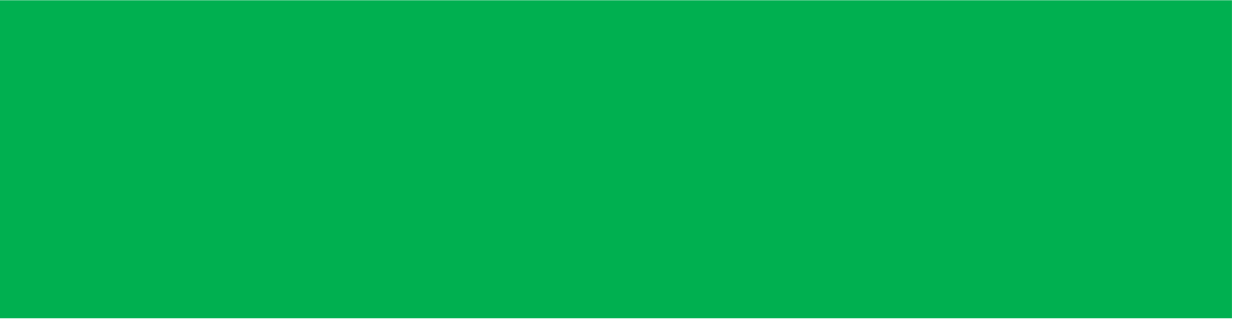 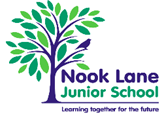 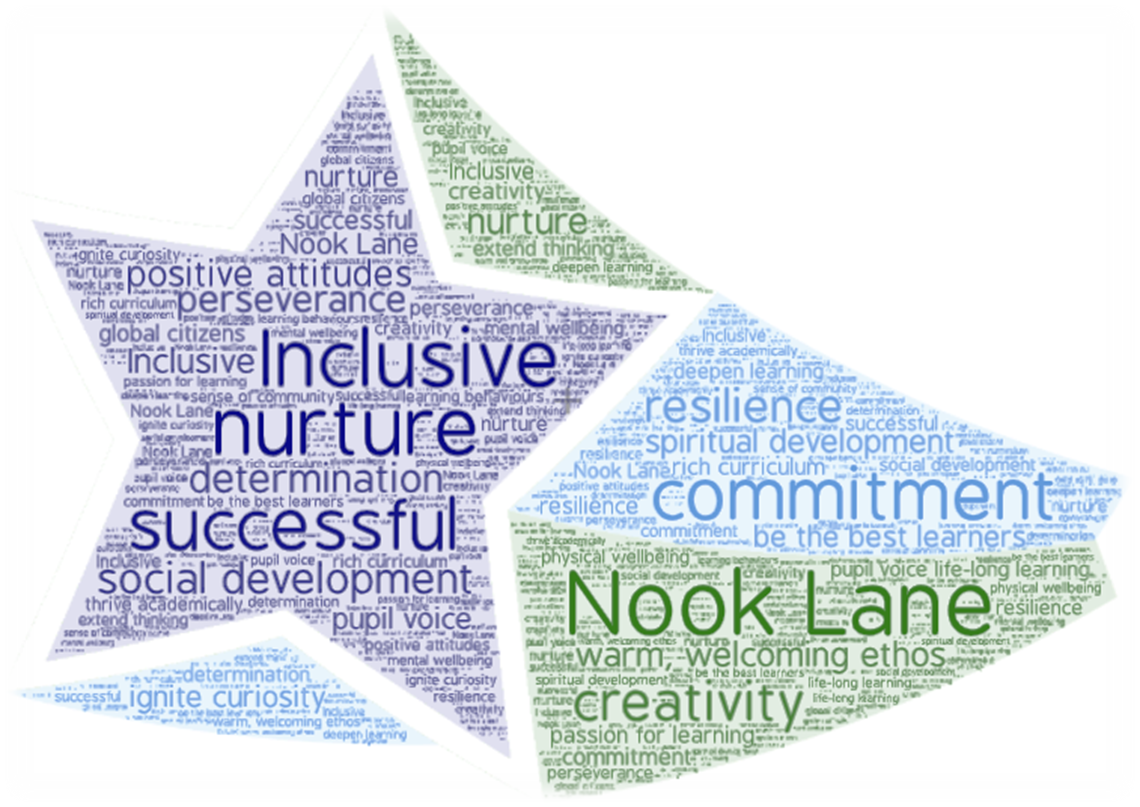 ‘Maths, where the answer is only the beginning...’We love maths at Nook Lane Junior School! We encourage pupils to develop a positive attitude towards number enabling all children to approach the subject with confidence, understanding and pleasure. Using a mastery curriculum, following the NCETM in Y3 and Y4 and the White Rose Maths scheme In Y5 and Y6, it is our intention that children acquire the fundamentals through varied and fluent practice. This will enable them to recall and apply knowledge rapidly and accurately.We inspire children to reason mathematically and to become critical thinkers by following a line of enquiry, building arguments and proving. We encourage pupils to solve problems, share their own ideas and to communicate in a variety of different ways. Children develop mathematical skill through a concrete - pictorial - abstract approach to maths so they have a deep understanding of what they are learning about. Concrete: children are introduced to new learning through concrete apparatus such as counters, dienes, Numicon and Cuisenaire rods.Pictorial: Children move onto pictorial models and images such as hundred squares, bar models and number lines.Abstract: Once the children are secure in their understanding of a concept, they will begin to use more formal methods of recording a calculation e.g. formal addition, subtraction, multiplication and division.We ensure that children recognise that maths is inter-connected so that they are able to move fluently between different representations of mathematical ideas in maths lessons and across the curriculum. We aim to create vocabulary-rich environments where children are encouraged to justify and reason in full sentences and teachers remedy misconceptions where they arise.  At Nook Lane Junior School, we are passionate about children becoming life-long mathematicians who are equipped with the knowledge needed to be successful citizens within their community, both as children and in the future as adults at work and at home.‘Maths, where the answer is only the beginning...’We love maths at Nook Lane Junior School! We encourage pupils to develop a positive attitude towards number enabling all children to approach the subject with confidence, understanding and pleasure. Using a mastery curriculum, following the NCETM in Y3 and Y4 and the White Rose Maths scheme In Y5 and Y6, it is our intention that children acquire the fundamentals through varied and fluent practice. This will enable them to recall and apply knowledge rapidly and accurately.We inspire children to reason mathematically and to become critical thinkers by following a line of enquiry, building arguments and proving. We encourage pupils to solve problems, share their own ideas and to communicate in a variety of different ways. Children develop mathematical skill through a concrete - pictorial - abstract approach to maths so they have a deep understanding of what they are learning about. Concrete: children are introduced to new learning through concrete apparatus such as counters, dienes, Numicon and Cuisenaire rods.Pictorial: Children move onto pictorial models and images such as hundred squares, bar models and number lines.Abstract: Once the children are secure in their understanding of a concept, they will begin to use more formal methods of recording a calculation e.g. formal addition, subtraction, multiplication and division.We ensure that children recognise that maths is inter-connected so that they are able to move fluently between different representations of mathematical ideas in maths lessons and across the curriculum. We aim to create vocabulary-rich environments where children are encouraged to justify and reason in full sentences and teachers remedy misconceptions where they arise.  At Nook Lane Junior School, we are passionate about children becoming life-long mathematicians who are equipped with the knowledge needed to be successful citizens within their community, both as children and in the future as adults at work and at home.‘Maths, where the answer is only the beginning...’We love maths at Nook Lane Junior School! We encourage pupils to develop a positive attitude towards number enabling all children to approach the subject with confidence, understanding and pleasure. Using a mastery curriculum, following the NCETM in Y3 and Y4 and the White Rose Maths scheme In Y5 and Y6, it is our intention that children acquire the fundamentals through varied and fluent practice. This will enable them to recall and apply knowledge rapidly and accurately.We inspire children to reason mathematically and to become critical thinkers by following a line of enquiry, building arguments and proving. We encourage pupils to solve problems, share their own ideas and to communicate in a variety of different ways. Children develop mathematical skill through a concrete - pictorial - abstract approach to maths so they have a deep understanding of what they are learning about. Concrete: children are introduced to new learning through concrete apparatus such as counters, dienes, Numicon and Cuisenaire rods.Pictorial: Children move onto pictorial models and images such as hundred squares, bar models and number lines.Abstract: Once the children are secure in their understanding of a concept, they will begin to use more formal methods of recording a calculation e.g. formal addition, subtraction, multiplication and division.We ensure that children recognise that maths is inter-connected so that they are able to move fluently between different representations of mathematical ideas in maths lessons and across the curriculum. We aim to create vocabulary-rich environments where children are encouraged to justify and reason in full sentences and teachers remedy misconceptions where they arise.  At Nook Lane Junior School, we are passionate about children becoming life-long mathematicians who are equipped with the knowledge needed to be successful citizens within their community, both as children and in the future as adults at work and at home.‘Maths, where the answer is only the beginning...’We love maths at Nook Lane Junior School! We encourage pupils to develop a positive attitude towards number enabling all children to approach the subject with confidence, understanding and pleasure. Using a mastery curriculum, following the NCETM in Y3 and Y4 and the White Rose Maths scheme In Y5 and Y6, it is our intention that children acquire the fundamentals through varied and fluent practice. This will enable them to recall and apply knowledge rapidly and accurately.We inspire children to reason mathematically and to become critical thinkers by following a line of enquiry, building arguments and proving. We encourage pupils to solve problems, share their own ideas and to communicate in a variety of different ways. Children develop mathematical skill through a concrete - pictorial - abstract approach to maths so they have a deep understanding of what they are learning about. Concrete: children are introduced to new learning through concrete apparatus such as counters, dienes, Numicon and Cuisenaire rods.Pictorial: Children move onto pictorial models and images such as hundred squares, bar models and number lines.Abstract: Once the children are secure in their understanding of a concept, they will begin to use more formal methods of recording a calculation e.g. formal addition, subtraction, multiplication and division.We ensure that children recognise that maths is inter-connected so that they are able to move fluently between different representations of mathematical ideas in maths lessons and across the curriculum. We aim to create vocabulary-rich environments where children are encouraged to justify and reason in full sentences and teachers remedy misconceptions where they arise.  At Nook Lane Junior School, we are passionate about children becoming life-long mathematicians who are equipped with the knowledge needed to be successful citizens within their community, both as children and in the future as adults at work and at home.‘Maths, where the answer is only the beginning...’We love maths at Nook Lane Junior School! We encourage pupils to develop a positive attitude towards number enabling all children to approach the subject with confidence, understanding and pleasure. Using a mastery curriculum, following the NCETM in Y3 and Y4 and the White Rose Maths scheme In Y5 and Y6, it is our intention that children acquire the fundamentals through varied and fluent practice. This will enable them to recall and apply knowledge rapidly and accurately.We inspire children to reason mathematically and to become critical thinkers by following a line of enquiry, building arguments and proving. We encourage pupils to solve problems, share their own ideas and to communicate in a variety of different ways. Children develop mathematical skill through a concrete - pictorial - abstract approach to maths so they have a deep understanding of what they are learning about. Concrete: children are introduced to new learning through concrete apparatus such as counters, dienes, Numicon and Cuisenaire rods.Pictorial: Children move onto pictorial models and images such as hundred squares, bar models and number lines.Abstract: Once the children are secure in their understanding of a concept, they will begin to use more formal methods of recording a calculation e.g. formal addition, subtraction, multiplication and division.We ensure that children recognise that maths is inter-connected so that they are able to move fluently between different representations of mathematical ideas in maths lessons and across the curriculum. We aim to create vocabulary-rich environments where children are encouraged to justify and reason in full sentences and teachers remedy misconceptions where they arise.  At Nook Lane Junior School, we are passionate about children becoming life-long mathematicians who are equipped with the knowledge needed to be successful citizens within their community, both as children and in the future as adults at work and at home.‘Maths, where the answer is only the beginning...’We love maths at Nook Lane Junior School! We encourage pupils to develop a positive attitude towards number enabling all children to approach the subject with confidence, understanding and pleasure. Using a mastery curriculum, following the NCETM in Y3 and Y4 and the White Rose Maths scheme In Y5 and Y6, it is our intention that children acquire the fundamentals through varied and fluent practice. This will enable them to recall and apply knowledge rapidly and accurately.We inspire children to reason mathematically and to become critical thinkers by following a line of enquiry, building arguments and proving. We encourage pupils to solve problems, share their own ideas and to communicate in a variety of different ways. Children develop mathematical skill through a concrete - pictorial - abstract approach to maths so they have a deep understanding of what they are learning about. Concrete: children are introduced to new learning through concrete apparatus such as counters, dienes, Numicon and Cuisenaire rods.Pictorial: Children move onto pictorial models and images such as hundred squares, bar models and number lines.Abstract: Once the children are secure in their understanding of a concept, they will begin to use more formal methods of recording a calculation e.g. formal addition, subtraction, multiplication and division.We ensure that children recognise that maths is inter-connected so that they are able to move fluently between different representations of mathematical ideas in maths lessons and across the curriculum. We aim to create vocabulary-rich environments where children are encouraged to justify and reason in full sentences and teachers remedy misconceptions where they arise.  At Nook Lane Junior School, we are passionate about children becoming life-long mathematicians who are equipped with the knowledge needed to be successful citizens within their community, both as children and in the future as adults at work and at home.‘Maths, where the answer is only the beginning...’We love maths at Nook Lane Junior School! We encourage pupils to develop a positive attitude towards number enabling all children to approach the subject with confidence, understanding and pleasure. Using a mastery curriculum, following the NCETM in Y3 and Y4 and the White Rose Maths scheme In Y5 and Y6, it is our intention that children acquire the fundamentals through varied and fluent practice. This will enable them to recall and apply knowledge rapidly and accurately.We inspire children to reason mathematically and to become critical thinkers by following a line of enquiry, building arguments and proving. We encourage pupils to solve problems, share their own ideas and to communicate in a variety of different ways. Children develop mathematical skill through a concrete - pictorial - abstract approach to maths so they have a deep understanding of what they are learning about. Concrete: children are introduced to new learning through concrete apparatus such as counters, dienes, Numicon and Cuisenaire rods.Pictorial: Children move onto pictorial models and images such as hundred squares, bar models and number lines.Abstract: Once the children are secure in their understanding of a concept, they will begin to use more formal methods of recording a calculation e.g. formal addition, subtraction, multiplication and division.We ensure that children recognise that maths is inter-connected so that they are able to move fluently between different representations of mathematical ideas in maths lessons and across the curriculum. We aim to create vocabulary-rich environments where children are encouraged to justify and reason in full sentences and teachers remedy misconceptions where they arise.  At Nook Lane Junior School, we are passionate about children becoming life-long mathematicians who are equipped with the knowledge needed to be successful citizens within their community, both as children and in the future as adults at work and at home.‘Maths, where the answer is only the beginning...’We love maths at Nook Lane Junior School! We encourage pupils to develop a positive attitude towards number enabling all children to approach the subject with confidence, understanding and pleasure. Using a mastery curriculum, following the NCETM in Y3 and Y4 and the White Rose Maths scheme In Y5 and Y6, it is our intention that children acquire the fundamentals through varied and fluent practice. This will enable them to recall and apply knowledge rapidly and accurately.We inspire children to reason mathematically and to become critical thinkers by following a line of enquiry, building arguments and proving. We encourage pupils to solve problems, share their own ideas and to communicate in a variety of different ways. Children develop mathematical skill through a concrete - pictorial - abstract approach to maths so they have a deep understanding of what they are learning about. Concrete: children are introduced to new learning through concrete apparatus such as counters, dienes, Numicon and Cuisenaire rods.Pictorial: Children move onto pictorial models and images such as hundred squares, bar models and number lines.Abstract: Once the children are secure in their understanding of a concept, they will begin to use more formal methods of recording a calculation e.g. formal addition, subtraction, multiplication and division.We ensure that children recognise that maths is inter-connected so that they are able to move fluently between different representations of mathematical ideas in maths lessons and across the curriculum. We aim to create vocabulary-rich environments where children are encouraged to justify and reason in full sentences and teachers remedy misconceptions where they arise.  At Nook Lane Junior School, we are passionate about children becoming life-long mathematicians who are equipped with the knowledge needed to be successful citizens within their community, both as children and in the future as adults at work and at home.‘Maths, where the answer is only the beginning...’We love maths at Nook Lane Junior School! We encourage pupils to develop a positive attitude towards number enabling all children to approach the subject with confidence, understanding and pleasure. Using a mastery curriculum, following the NCETM in Y3 and Y4 and the White Rose Maths scheme In Y5 and Y6, it is our intention that children acquire the fundamentals through varied and fluent practice. This will enable them to recall and apply knowledge rapidly and accurately.We inspire children to reason mathematically and to become critical thinkers by following a line of enquiry, building arguments and proving. We encourage pupils to solve problems, share their own ideas and to communicate in a variety of different ways. Children develop mathematical skill through a concrete - pictorial - abstract approach to maths so they have a deep understanding of what they are learning about. Concrete: children are introduced to new learning through concrete apparatus such as counters, dienes, Numicon and Cuisenaire rods.Pictorial: Children move onto pictorial models and images such as hundred squares, bar models and number lines.Abstract: Once the children are secure in their understanding of a concept, they will begin to use more formal methods of recording a calculation e.g. formal addition, subtraction, multiplication and division.We ensure that children recognise that maths is inter-connected so that they are able to move fluently between different representations of mathematical ideas in maths lessons and across the curriculum. We aim to create vocabulary-rich environments where children are encouraged to justify and reason in full sentences and teachers remedy misconceptions where they arise.  At Nook Lane Junior School, we are passionate about children becoming life-long mathematicians who are equipped with the knowledge needed to be successful citizens within their community, both as children and in the future as adults at work and at home.‘Maths, where the answer is only the beginning...’We love maths at Nook Lane Junior School! We encourage pupils to develop a positive attitude towards number enabling all children to approach the subject with confidence, understanding and pleasure. Using a mastery curriculum, following the NCETM in Y3 and Y4 and the White Rose Maths scheme In Y5 and Y6, it is our intention that children acquire the fundamentals through varied and fluent practice. This will enable them to recall and apply knowledge rapidly and accurately.We inspire children to reason mathematically and to become critical thinkers by following a line of enquiry, building arguments and proving. We encourage pupils to solve problems, share their own ideas and to communicate in a variety of different ways. Children develop mathematical skill through a concrete - pictorial - abstract approach to maths so they have a deep understanding of what they are learning about. Concrete: children are introduced to new learning through concrete apparatus such as counters, dienes, Numicon and Cuisenaire rods.Pictorial: Children move onto pictorial models and images such as hundred squares, bar models and number lines.Abstract: Once the children are secure in their understanding of a concept, they will begin to use more formal methods of recording a calculation e.g. formal addition, subtraction, multiplication and division.We ensure that children recognise that maths is inter-connected so that they are able to move fluently between different representations of mathematical ideas in maths lessons and across the curriculum. We aim to create vocabulary-rich environments where children are encouraged to justify and reason in full sentences and teachers remedy misconceptions where they arise.  At Nook Lane Junior School, we are passionate about children becoming life-long mathematicians who are equipped with the knowledge needed to be successful citizens within their community, both as children and in the future as adults at work and at home.‘Maths, where the answer is only the beginning...’We love maths at Nook Lane Junior School! We encourage pupils to develop a positive attitude towards number enabling all children to approach the subject with confidence, understanding and pleasure. Using a mastery curriculum, following the NCETM in Y3 and Y4 and the White Rose Maths scheme In Y5 and Y6, it is our intention that children acquire the fundamentals through varied and fluent practice. This will enable them to recall and apply knowledge rapidly and accurately.We inspire children to reason mathematically and to become critical thinkers by following a line of enquiry, building arguments and proving. We encourage pupils to solve problems, share their own ideas and to communicate in a variety of different ways. Children develop mathematical skill through a concrete - pictorial - abstract approach to maths so they have a deep understanding of what they are learning about. Concrete: children are introduced to new learning through concrete apparatus such as counters, dienes, Numicon and Cuisenaire rods.Pictorial: Children move onto pictorial models and images such as hundred squares, bar models and number lines.Abstract: Once the children are secure in their understanding of a concept, they will begin to use more formal methods of recording a calculation e.g. formal addition, subtraction, multiplication and division.We ensure that children recognise that maths is inter-connected so that they are able to move fluently between different representations of mathematical ideas in maths lessons and across the curriculum. We aim to create vocabulary-rich environments where children are encouraged to justify and reason in full sentences and teachers remedy misconceptions where they arise.  At Nook Lane Junior School, we are passionate about children becoming life-long mathematicians who are equipped with the knowledge needed to be successful citizens within their community, both as children and in the future as adults at work and at home.‘Maths, where the answer is only the beginning...’We love maths at Nook Lane Junior School! We encourage pupils to develop a positive attitude towards number enabling all children to approach the subject with confidence, understanding and pleasure. Using a mastery curriculum, following the NCETM in Y3 and Y4 and the White Rose Maths scheme In Y5 and Y6, it is our intention that children acquire the fundamentals through varied and fluent practice. This will enable them to recall and apply knowledge rapidly and accurately.We inspire children to reason mathematically and to become critical thinkers by following a line of enquiry, building arguments and proving. We encourage pupils to solve problems, share their own ideas and to communicate in a variety of different ways. Children develop mathematical skill through a concrete - pictorial - abstract approach to maths so they have a deep understanding of what they are learning about. Concrete: children are introduced to new learning through concrete apparatus such as counters, dienes, Numicon and Cuisenaire rods.Pictorial: Children move onto pictorial models and images such as hundred squares, bar models and number lines.Abstract: Once the children are secure in their understanding of a concept, they will begin to use more formal methods of recording a calculation e.g. formal addition, subtraction, multiplication and division.We ensure that children recognise that maths is inter-connected so that they are able to move fluently between different representations of mathematical ideas in maths lessons and across the curriculum. We aim to create vocabulary-rich environments where children are encouraged to justify and reason in full sentences and teachers remedy misconceptions where they arise.  At Nook Lane Junior School, we are passionate about children becoming life-long mathematicians who are equipped with the knowledge needed to be successful citizens within their community, both as children and in the future as adults at work and at home.‘Maths, where the answer is only the beginning...’We love maths at Nook Lane Junior School! We encourage pupils to develop a positive attitude towards number enabling all children to approach the subject with confidence, understanding and pleasure. Using a mastery curriculum, following the NCETM in Y3 and Y4 and the White Rose Maths scheme In Y5 and Y6, it is our intention that children acquire the fundamentals through varied and fluent practice. This will enable them to recall and apply knowledge rapidly and accurately.We inspire children to reason mathematically and to become critical thinkers by following a line of enquiry, building arguments and proving. We encourage pupils to solve problems, share their own ideas and to communicate in a variety of different ways. Children develop mathematical skill through a concrete - pictorial - abstract approach to maths so they have a deep understanding of what they are learning about. Concrete: children are introduced to new learning through concrete apparatus such as counters, dienes, Numicon and Cuisenaire rods.Pictorial: Children move onto pictorial models and images such as hundred squares, bar models and number lines.Abstract: Once the children are secure in their understanding of a concept, they will begin to use more formal methods of recording a calculation e.g. formal addition, subtraction, multiplication and division.We ensure that children recognise that maths is inter-connected so that they are able to move fluently between different representations of mathematical ideas in maths lessons and across the curriculum. We aim to create vocabulary-rich environments where children are encouraged to justify and reason in full sentences and teachers remedy misconceptions where they arise.  At Nook Lane Junior School, we are passionate about children becoming life-long mathematicians who are equipped with the knowledge needed to be successful citizens within their community, both as children and in the future as adults at work and at home.‘Maths, where the answer is only the beginning...’We love maths at Nook Lane Junior School! We encourage pupils to develop a positive attitude towards number enabling all children to approach the subject with confidence, understanding and pleasure. Using a mastery curriculum, following the NCETM in Y3 and Y4 and the White Rose Maths scheme In Y5 and Y6, it is our intention that children acquire the fundamentals through varied and fluent practice. This will enable them to recall and apply knowledge rapidly and accurately.We inspire children to reason mathematically and to become critical thinkers by following a line of enquiry, building arguments and proving. We encourage pupils to solve problems, share their own ideas and to communicate in a variety of different ways. Children develop mathematical skill through a concrete - pictorial - abstract approach to maths so they have a deep understanding of what they are learning about. Concrete: children are introduced to new learning through concrete apparatus such as counters, dienes, Numicon and Cuisenaire rods.Pictorial: Children move onto pictorial models and images such as hundred squares, bar models and number lines.Abstract: Once the children are secure in their understanding of a concept, they will begin to use more formal methods of recording a calculation e.g. formal addition, subtraction, multiplication and division.We ensure that children recognise that maths is inter-connected so that they are able to move fluently between different representations of mathematical ideas in maths lessons and across the curriculum. We aim to create vocabulary-rich environments where children are encouraged to justify and reason in full sentences and teachers remedy misconceptions where they arise.  At Nook Lane Junior School, we are passionate about children becoming life-long mathematicians who are equipped with the knowledge needed to be successful citizens within their community, both as children and in the future as adults at work and at home.‘Maths, where the answer is only the beginning...’We love maths at Nook Lane Junior School! We encourage pupils to develop a positive attitude towards number enabling all children to approach the subject with confidence, understanding and pleasure. Using a mastery curriculum, following the NCETM in Y3 and Y4 and the White Rose Maths scheme In Y5 and Y6, it is our intention that children acquire the fundamentals through varied and fluent practice. This will enable them to recall and apply knowledge rapidly and accurately.We inspire children to reason mathematically and to become critical thinkers by following a line of enquiry, building arguments and proving. We encourage pupils to solve problems, share their own ideas and to communicate in a variety of different ways. Children develop mathematical skill through a concrete - pictorial - abstract approach to maths so they have a deep understanding of what they are learning about. Concrete: children are introduced to new learning through concrete apparatus such as counters, dienes, Numicon and Cuisenaire rods.Pictorial: Children move onto pictorial models and images such as hundred squares, bar models and number lines.Abstract: Once the children are secure in their understanding of a concept, they will begin to use more formal methods of recording a calculation e.g. formal addition, subtraction, multiplication and division.We ensure that children recognise that maths is inter-connected so that they are able to move fluently between different representations of mathematical ideas in maths lessons and across the curriculum. We aim to create vocabulary-rich environments where children are encouraged to justify and reason in full sentences and teachers remedy misconceptions where they arise.  At Nook Lane Junior School, we are passionate about children becoming life-long mathematicians who are equipped with the knowledge needed to be successful citizens within their community, both as children and in the future as adults at work and at home.‘Maths, where the answer is only the beginning...’We love maths at Nook Lane Junior School! We encourage pupils to develop a positive attitude towards number enabling all children to approach the subject with confidence, understanding and pleasure. Using a mastery curriculum, following the NCETM in Y3 and Y4 and the White Rose Maths scheme In Y5 and Y6, it is our intention that children acquire the fundamentals through varied and fluent practice. This will enable them to recall and apply knowledge rapidly and accurately.We inspire children to reason mathematically and to become critical thinkers by following a line of enquiry, building arguments and proving. We encourage pupils to solve problems, share their own ideas and to communicate in a variety of different ways. Children develop mathematical skill through a concrete - pictorial - abstract approach to maths so they have a deep understanding of what they are learning about. Concrete: children are introduced to new learning through concrete apparatus such as counters, dienes, Numicon and Cuisenaire rods.Pictorial: Children move onto pictorial models and images such as hundred squares, bar models and number lines.Abstract: Once the children are secure in their understanding of a concept, they will begin to use more formal methods of recording a calculation e.g. formal addition, subtraction, multiplication and division.We ensure that children recognise that maths is inter-connected so that they are able to move fluently between different representations of mathematical ideas in maths lessons and across the curriculum. We aim to create vocabulary-rich environments where children are encouraged to justify and reason in full sentences and teachers remedy misconceptions where they arise.  At Nook Lane Junior School, we are passionate about children becoming life-long mathematicians who are equipped with the knowledge needed to be successful citizens within their community, both as children and in the future as adults at work and at home.‘Maths, where the answer is only the beginning...’We love maths at Nook Lane Junior School! We encourage pupils to develop a positive attitude towards number enabling all children to approach the subject with confidence, understanding and pleasure. Using a mastery curriculum, following the NCETM in Y3 and Y4 and the White Rose Maths scheme In Y5 and Y6, it is our intention that children acquire the fundamentals through varied and fluent practice. This will enable them to recall and apply knowledge rapidly and accurately.We inspire children to reason mathematically and to become critical thinkers by following a line of enquiry, building arguments and proving. We encourage pupils to solve problems, share their own ideas and to communicate in a variety of different ways. Children develop mathematical skill through a concrete - pictorial - abstract approach to maths so they have a deep understanding of what they are learning about. Concrete: children are introduced to new learning through concrete apparatus such as counters, dienes, Numicon and Cuisenaire rods.Pictorial: Children move onto pictorial models and images such as hundred squares, bar models and number lines.Abstract: Once the children are secure in their understanding of a concept, they will begin to use more formal methods of recording a calculation e.g. formal addition, subtraction, multiplication and division.We ensure that children recognise that maths is inter-connected so that they are able to move fluently between different representations of mathematical ideas in maths lessons and across the curriculum. We aim to create vocabulary-rich environments where children are encouraged to justify and reason in full sentences and teachers remedy misconceptions where they arise.  At Nook Lane Junior School, we are passionate about children becoming life-long mathematicians who are equipped with the knowledge needed to be successful citizens within their community, both as children and in the future as adults at work and at home.‘Maths, where the answer is only the beginning...’We love maths at Nook Lane Junior School! We encourage pupils to develop a positive attitude towards number enabling all children to approach the subject with confidence, understanding and pleasure. Using a mastery curriculum, following the NCETM in Y3 and Y4 and the White Rose Maths scheme In Y5 and Y6, it is our intention that children acquire the fundamentals through varied and fluent practice. This will enable them to recall and apply knowledge rapidly and accurately.We inspire children to reason mathematically and to become critical thinkers by following a line of enquiry, building arguments and proving. We encourage pupils to solve problems, share their own ideas and to communicate in a variety of different ways. Children develop mathematical skill through a concrete - pictorial - abstract approach to maths so they have a deep understanding of what they are learning about. Concrete: children are introduced to new learning through concrete apparatus such as counters, dienes, Numicon and Cuisenaire rods.Pictorial: Children move onto pictorial models and images such as hundred squares, bar models and number lines.Abstract: Once the children are secure in their understanding of a concept, they will begin to use more formal methods of recording a calculation e.g. formal addition, subtraction, multiplication and division.We ensure that children recognise that maths is inter-connected so that they are able to move fluently between different representations of mathematical ideas in maths lessons and across the curriculum. We aim to create vocabulary-rich environments where children are encouraged to justify and reason in full sentences and teachers remedy misconceptions where they arise.  At Nook Lane Junior School, we are passionate about children becoming life-long mathematicians who are equipped with the knowledge needed to be successful citizens within their community, both as children and in the future as adults at work and at home.‘Maths, where the answer is only the beginning...’We love maths at Nook Lane Junior School! We encourage pupils to develop a positive attitude towards number enabling all children to approach the subject with confidence, understanding and pleasure. Using a mastery curriculum, following the NCETM in Y3 and Y4 and the White Rose Maths scheme In Y5 and Y6, it is our intention that children acquire the fundamentals through varied and fluent practice. This will enable them to recall and apply knowledge rapidly and accurately.We inspire children to reason mathematically and to become critical thinkers by following a line of enquiry, building arguments and proving. We encourage pupils to solve problems, share their own ideas and to communicate in a variety of different ways. Children develop mathematical skill through a concrete - pictorial - abstract approach to maths so they have a deep understanding of what they are learning about. Concrete: children are introduced to new learning through concrete apparatus such as counters, dienes, Numicon and Cuisenaire rods.Pictorial: Children move onto pictorial models and images such as hundred squares, bar models and number lines.Abstract: Once the children are secure in their understanding of a concept, they will begin to use more formal methods of recording a calculation e.g. formal addition, subtraction, multiplication and division.We ensure that children recognise that maths is inter-connected so that they are able to move fluently between different representations of mathematical ideas in maths lessons and across the curriculum. We aim to create vocabulary-rich environments where children are encouraged to justify and reason in full sentences and teachers remedy misconceptions where they arise.  At Nook Lane Junior School, we are passionate about children becoming life-long mathematicians who are equipped with the knowledge needed to be successful citizens within their community, both as children and in the future as adults at work and at home.‘Maths, where the answer is only the beginning...’We love maths at Nook Lane Junior School! We encourage pupils to develop a positive attitude towards number enabling all children to approach the subject with confidence, understanding and pleasure. Using a mastery curriculum, following the NCETM in Y3 and Y4 and the White Rose Maths scheme In Y5 and Y6, it is our intention that children acquire the fundamentals through varied and fluent practice. This will enable them to recall and apply knowledge rapidly and accurately.We inspire children to reason mathematically and to become critical thinkers by following a line of enquiry, building arguments and proving. We encourage pupils to solve problems, share their own ideas and to communicate in a variety of different ways. Children develop mathematical skill through a concrete - pictorial - abstract approach to maths so they have a deep understanding of what they are learning about. Concrete: children are introduced to new learning through concrete apparatus such as counters, dienes, Numicon and Cuisenaire rods.Pictorial: Children move onto pictorial models and images such as hundred squares, bar models and number lines.Abstract: Once the children are secure in their understanding of a concept, they will begin to use more formal methods of recording a calculation e.g. formal addition, subtraction, multiplication and division.We ensure that children recognise that maths is inter-connected so that they are able to move fluently between different representations of mathematical ideas in maths lessons and across the curriculum. We aim to create vocabulary-rich environments where children are encouraged to justify and reason in full sentences and teachers remedy misconceptions where they arise.  At Nook Lane Junior School, we are passionate about children becoming life-long mathematicians who are equipped with the knowledge needed to be successful citizens within their community, both as children and in the future as adults at work and at home.‘Maths, where the answer is only the beginning...’We love maths at Nook Lane Junior School! We encourage pupils to develop a positive attitude towards number enabling all children to approach the subject with confidence, understanding and pleasure. Using a mastery curriculum, following the NCETM in Y3 and Y4 and the White Rose Maths scheme In Y5 and Y6, it is our intention that children acquire the fundamentals through varied and fluent practice. This will enable them to recall and apply knowledge rapidly and accurately.We inspire children to reason mathematically and to become critical thinkers by following a line of enquiry, building arguments and proving. We encourage pupils to solve problems, share their own ideas and to communicate in a variety of different ways. Children develop mathematical skill through a concrete - pictorial - abstract approach to maths so they have a deep understanding of what they are learning about. Concrete: children are introduced to new learning through concrete apparatus such as counters, dienes, Numicon and Cuisenaire rods.Pictorial: Children move onto pictorial models and images such as hundred squares, bar models and number lines.Abstract: Once the children are secure in their understanding of a concept, they will begin to use more formal methods of recording a calculation e.g. formal addition, subtraction, multiplication and division.We ensure that children recognise that maths is inter-connected so that they are able to move fluently between different representations of mathematical ideas in maths lessons and across the curriculum. We aim to create vocabulary-rich environments where children are encouraged to justify and reason in full sentences and teachers remedy misconceptions where they arise.  At Nook Lane Junior School, we are passionate about children becoming life-long mathematicians who are equipped with the knowledge needed to be successful citizens within their community, both as children and in the future as adults at work and at home.‘Maths, where the answer is only the beginning...’We love maths at Nook Lane Junior School! We encourage pupils to develop a positive attitude towards number enabling all children to approach the subject with confidence, understanding and pleasure. Using a mastery curriculum, following the NCETM in Y3 and Y4 and the White Rose Maths scheme In Y5 and Y6, it is our intention that children acquire the fundamentals through varied and fluent practice. This will enable them to recall and apply knowledge rapidly and accurately.We inspire children to reason mathematically and to become critical thinkers by following a line of enquiry, building arguments and proving. We encourage pupils to solve problems, share their own ideas and to communicate in a variety of different ways. Children develop mathematical skill through a concrete - pictorial - abstract approach to maths so they have a deep understanding of what they are learning about. Concrete: children are introduced to new learning through concrete apparatus such as counters, dienes, Numicon and Cuisenaire rods.Pictorial: Children move onto pictorial models and images such as hundred squares, bar models and number lines.Abstract: Once the children are secure in their understanding of a concept, they will begin to use more formal methods of recording a calculation e.g. formal addition, subtraction, multiplication and division.We ensure that children recognise that maths is inter-connected so that they are able to move fluently between different representations of mathematical ideas in maths lessons and across the curriculum. We aim to create vocabulary-rich environments where children are encouraged to justify and reason in full sentences and teachers remedy misconceptions where they arise.  At Nook Lane Junior School, we are passionate about children becoming life-long mathematicians who are equipped with the knowledge needed to be successful citizens within their community, both as children and in the future as adults at work and at home.‘Maths, where the answer is only the beginning...’We love maths at Nook Lane Junior School! We encourage pupils to develop a positive attitude towards number enabling all children to approach the subject with confidence, understanding and pleasure. Using a mastery curriculum, following the NCETM in Y3 and Y4 and the White Rose Maths scheme In Y5 and Y6, it is our intention that children acquire the fundamentals through varied and fluent practice. This will enable them to recall and apply knowledge rapidly and accurately.We inspire children to reason mathematically and to become critical thinkers by following a line of enquiry, building arguments and proving. We encourage pupils to solve problems, share their own ideas and to communicate in a variety of different ways. Children develop mathematical skill through a concrete - pictorial - abstract approach to maths so they have a deep understanding of what they are learning about. Concrete: children are introduced to new learning through concrete apparatus such as counters, dienes, Numicon and Cuisenaire rods.Pictorial: Children move onto pictorial models and images such as hundred squares, bar models and number lines.Abstract: Once the children are secure in their understanding of a concept, they will begin to use more formal methods of recording a calculation e.g. formal addition, subtraction, multiplication and division.We ensure that children recognise that maths is inter-connected so that they are able to move fluently between different representations of mathematical ideas in maths lessons and across the curriculum. We aim to create vocabulary-rich environments where children are encouraged to justify and reason in full sentences and teachers remedy misconceptions where they arise.  At Nook Lane Junior School, we are passionate about children becoming life-long mathematicians who are equipped with the knowledge needed to be successful citizens within their community, both as children and in the future as adults at work and at home.‘Maths, where the answer is only the beginning...’We love maths at Nook Lane Junior School! We encourage pupils to develop a positive attitude towards number enabling all children to approach the subject with confidence, understanding and pleasure. Using a mastery curriculum, following the NCETM in Y3 and Y4 and the White Rose Maths scheme In Y5 and Y6, it is our intention that children acquire the fundamentals through varied and fluent practice. This will enable them to recall and apply knowledge rapidly and accurately.We inspire children to reason mathematically and to become critical thinkers by following a line of enquiry, building arguments and proving. We encourage pupils to solve problems, share their own ideas and to communicate in a variety of different ways. Children develop mathematical skill through a concrete - pictorial - abstract approach to maths so they have a deep understanding of what they are learning about. Concrete: children are introduced to new learning through concrete apparatus such as counters, dienes, Numicon and Cuisenaire rods.Pictorial: Children move onto pictorial models and images such as hundred squares, bar models and number lines.Abstract: Once the children are secure in their understanding of a concept, they will begin to use more formal methods of recording a calculation e.g. formal addition, subtraction, multiplication and division.We ensure that children recognise that maths is inter-connected so that they are able to move fluently between different representations of mathematical ideas in maths lessons and across the curriculum. We aim to create vocabulary-rich environments where children are encouraged to justify and reason in full sentences and teachers remedy misconceptions where they arise.  At Nook Lane Junior School, we are passionate about children becoming life-long mathematicians who are equipped with the knowledge needed to be successful citizens within their community, both as children and in the future as adults at work and at home.‘Maths, where the answer is only the beginning...’We love maths at Nook Lane Junior School! We encourage pupils to develop a positive attitude towards number enabling all children to approach the subject with confidence, understanding and pleasure. Using a mastery curriculum, following the NCETM in Y3 and Y4 and the White Rose Maths scheme In Y5 and Y6, it is our intention that children acquire the fundamentals through varied and fluent practice. This will enable them to recall and apply knowledge rapidly and accurately.We inspire children to reason mathematically and to become critical thinkers by following a line of enquiry, building arguments and proving. We encourage pupils to solve problems, share their own ideas and to communicate in a variety of different ways. Children develop mathematical skill through a concrete - pictorial - abstract approach to maths so they have a deep understanding of what they are learning about. Concrete: children are introduced to new learning through concrete apparatus such as counters, dienes, Numicon and Cuisenaire rods.Pictorial: Children move onto pictorial models and images such as hundred squares, bar models and number lines.Abstract: Once the children are secure in their understanding of a concept, they will begin to use more formal methods of recording a calculation e.g. formal addition, subtraction, multiplication and division.We ensure that children recognise that maths is inter-connected so that they are able to move fluently between different representations of mathematical ideas in maths lessons and across the curriculum. We aim to create vocabulary-rich environments where children are encouraged to justify and reason in full sentences and teachers remedy misconceptions where they arise.  At Nook Lane Junior School, we are passionate about children becoming life-long mathematicians who are equipped with the knowledge needed to be successful citizens within their community, both as children and in the future as adults at work and at home.At Nook Lane Junior School, we aspire to help children develop as mathematicians, building progressively each year on the following maths key intentions:At Nook Lane Junior School, we aspire to help children develop as mathematicians, building progressively each year on the following maths key intentions:At Nook Lane Junior School, we aspire to help children develop as mathematicians, building progressively each year on the following maths key intentions:At Nook Lane Junior School, we aspire to help children develop as mathematicians, building progressively each year on the following maths key intentions:At Nook Lane Junior School, we aspire to help children develop as mathematicians, building progressively each year on the following maths key intentions:At Nook Lane Junior School, we aspire to help children develop as mathematicians, building progressively each year on the following maths key intentions:At Nook Lane Junior School, we aspire to help children develop as mathematicians, building progressively each year on the following maths key intentions:At Nook Lane Junior School, we aspire to help children develop as mathematicians, building progressively each year on the following maths key intentions:At Nook Lane Junior School, we aspire to help children develop as mathematicians, building progressively each year on the following maths key intentions:At Nook Lane Junior School, we aspire to help children develop as mathematicians, building progressively each year on the following maths key intentions:At Nook Lane Junior School, we aspire to help children develop as mathematicians, building progressively each year on the following maths key intentions:At Nook Lane Junior School, we aspire to help children develop as mathematicians, building progressively each year on the following maths key intentions:At Nook Lane Junior School, we aspire to help children develop as mathematicians, building progressively each year on the following maths key intentions:At Nook Lane Junior School, we aspire to help children develop as mathematicians, building progressively each year on the following maths key intentions:At Nook Lane Junior School, we aspire to help children develop as mathematicians, building progressively each year on the following maths key intentions:At Nook Lane Junior School, we aspire to help children develop as mathematicians, building progressively each year on the following maths key intentions:At Nook Lane Junior School, we aspire to help children develop as mathematicians, building progressively each year on the following maths key intentions:At Nook Lane Junior School, we aspire to help children develop as mathematicians, building progressively each year on the following maths key intentions:At Nook Lane Junior School, we aspire to help children develop as mathematicians, building progressively each year on the following maths key intentions:At Nook Lane Junior School, we aspire to help children develop as mathematicians, building progressively each year on the following maths key intentions:At Nook Lane Junior School, we aspire to help children develop as mathematicians, building progressively each year on the following maths key intentions:At Nook Lane Junior School, we aspire to help children develop as mathematicians, building progressively each year on the following maths key intentions:At Nook Lane Junior School, we aspire to help children develop as mathematicians, building progressively each year on the following maths key intentions:At Nook Lane Junior School, we aspire to help children develop as mathematicians, building progressively each year on the following maths key intentions:At Nook Lane Junior School, we aspire to help children develop as mathematicians, building progressively each year on the following maths key intentions:M1It is our intention that our curriculum is progressive and builds upon the skills that have been previously taught. Our children follow a mastery curriculum and will move through our curriculum at broadly the same pace and they will be challenged by solving deeper problems with an increasing number of steps.It is our intention that our curriculum is progressive and builds upon the skills that have been previously taught. Our children follow a mastery curriculum and will move through our curriculum at broadly the same pace and they will be challenged by solving deeper problems with an increasing number of steps.It is our intention that our curriculum is progressive and builds upon the skills that have been previously taught. Our children follow a mastery curriculum and will move through our curriculum at broadly the same pace and they will be challenged by solving deeper problems with an increasing number of steps.It is our intention that our curriculum is progressive and builds upon the skills that have been previously taught. Our children follow a mastery curriculum and will move through our curriculum at broadly the same pace and they will be challenged by solving deeper problems with an increasing number of steps.It is our intention that our curriculum is progressive and builds upon the skills that have been previously taught. Our children follow a mastery curriculum and will move through our curriculum at broadly the same pace and they will be challenged by solving deeper problems with an increasing number of steps.It is our intention that our curriculum is progressive and builds upon the skills that have been previously taught. Our children follow a mastery curriculum and will move through our curriculum at broadly the same pace and they will be challenged by solving deeper problems with an increasing number of steps.It is our intention that our curriculum is progressive and builds upon the skills that have been previously taught. Our children follow a mastery curriculum and will move through our curriculum at broadly the same pace and they will be challenged by solving deeper problems with an increasing number of steps.It is our intention that our curriculum is progressive and builds upon the skills that have been previously taught. Our children follow a mastery curriculum and will move through our curriculum at broadly the same pace and they will be challenged by solving deeper problems with an increasing number of steps.It is our intention that our curriculum is progressive and builds upon the skills that have been previously taught. Our children follow a mastery curriculum and will move through our curriculum at broadly the same pace and they will be challenged by solving deeper problems with an increasing number of steps.It is our intention that our curriculum is progressive and builds upon the skills that have been previously taught. Our children follow a mastery curriculum and will move through our curriculum at broadly the same pace and they will be challenged by solving deeper problems with an increasing number of steps.It is our intention that our curriculum is progressive and builds upon the skills that have been previously taught. Our children follow a mastery curriculum and will move through our curriculum at broadly the same pace and they will be challenged by solving deeper problems with an increasing number of steps.It is our intention that our curriculum is progressive and builds upon the skills that have been previously taught. Our children follow a mastery curriculum and will move through our curriculum at broadly the same pace and they will be challenged by solving deeper problems with an increasing number of steps.It is our intention that our curriculum is progressive and builds upon the skills that have been previously taught. Our children follow a mastery curriculum and will move through our curriculum at broadly the same pace and they will be challenged by solving deeper problems with an increasing number of steps.It is our intention that our curriculum is progressive and builds upon the skills that have been previously taught. Our children follow a mastery curriculum and will move through our curriculum at broadly the same pace and they will be challenged by solving deeper problems with an increasing number of steps.It is our intention that our curriculum is progressive and builds upon the skills that have been previously taught. Our children follow a mastery curriculum and will move through our curriculum at broadly the same pace and they will be challenged by solving deeper problems with an increasing number of steps.It is our intention that our curriculum is progressive and builds upon the skills that have been previously taught. Our children follow a mastery curriculum and will move through our curriculum at broadly the same pace and they will be challenged by solving deeper problems with an increasing number of steps.It is our intention that our curriculum is progressive and builds upon the skills that have been previously taught. Our children follow a mastery curriculum and will move through our curriculum at broadly the same pace and they will be challenged by solving deeper problems with an increasing number of steps.It is our intention that our curriculum is progressive and builds upon the skills that have been previously taught. Our children follow a mastery curriculum and will move through our curriculum at broadly the same pace and they will be challenged by solving deeper problems with an increasing number of steps.It is our intention that our curriculum is progressive and builds upon the skills that have been previously taught. Our children follow a mastery curriculum and will move through our curriculum at broadly the same pace and they will be challenged by solving deeper problems with an increasing number of steps.It is our intention that our curriculum is progressive and builds upon the skills that have been previously taught. Our children follow a mastery curriculum and will move through our curriculum at broadly the same pace and they will be challenged by solving deeper problems with an increasing number of steps.It is our intention that our curriculum is progressive and builds upon the skills that have been previously taught. Our children follow a mastery curriculum and will move through our curriculum at broadly the same pace and they will be challenged by solving deeper problems with an increasing number of steps.It is our intention that our curriculum is progressive and builds upon the skills that have been previously taught. Our children follow a mastery curriculum and will move through our curriculum at broadly the same pace and they will be challenged by solving deeper problems with an increasing number of steps.It is our intention that our curriculum is progressive and builds upon the skills that have been previously taught. Our children follow a mastery curriculum and will move through our curriculum at broadly the same pace and they will be challenged by solving deeper problems with an increasing number of steps.It is our intention that our curriculum is progressive and builds upon the skills that have been previously taught. Our children follow a mastery curriculum and will move through our curriculum at broadly the same pace and they will be challenged by solving deeper problems with an increasing number of steps.M2Pupils at Nook Lane will develop a strong mathematical vocabulary in order for them to engage in rich mathematical discussion during lessons and are able to confidently understand and answer a range of questions because they have understood the terminology.Pupils at Nook Lane will develop a strong mathematical vocabulary in order for them to engage in rich mathematical discussion during lessons and are able to confidently understand and answer a range of questions because they have understood the terminology.Pupils at Nook Lane will develop a strong mathematical vocabulary in order for them to engage in rich mathematical discussion during lessons and are able to confidently understand and answer a range of questions because they have understood the terminology.Pupils at Nook Lane will develop a strong mathematical vocabulary in order for them to engage in rich mathematical discussion during lessons and are able to confidently understand and answer a range of questions because they have understood the terminology.Pupils at Nook Lane will develop a strong mathematical vocabulary in order for them to engage in rich mathematical discussion during lessons and are able to confidently understand and answer a range of questions because they have understood the terminology.Pupils at Nook Lane will develop a strong mathematical vocabulary in order for them to engage in rich mathematical discussion during lessons and are able to confidently understand and answer a range of questions because they have understood the terminology.Pupils at Nook Lane will develop a strong mathematical vocabulary in order for them to engage in rich mathematical discussion during lessons and are able to confidently understand and answer a range of questions because they have understood the terminology.Pupils at Nook Lane will develop a strong mathematical vocabulary in order for them to engage in rich mathematical discussion during lessons and are able to confidently understand and answer a range of questions because they have understood the terminology.Pupils at Nook Lane will develop a strong mathematical vocabulary in order for them to engage in rich mathematical discussion during lessons and are able to confidently understand and answer a range of questions because they have understood the terminology.Pupils at Nook Lane will develop a strong mathematical vocabulary in order for them to engage in rich mathematical discussion during lessons and are able to confidently understand and answer a range of questions because they have understood the terminology.Pupils at Nook Lane will develop a strong mathematical vocabulary in order for them to engage in rich mathematical discussion during lessons and are able to confidently understand and answer a range of questions because they have understood the terminology.Pupils at Nook Lane will develop a strong mathematical vocabulary in order for them to engage in rich mathematical discussion during lessons and are able to confidently understand and answer a range of questions because they have understood the terminology.Pupils at Nook Lane will develop a strong mathematical vocabulary in order for them to engage in rich mathematical discussion during lessons and are able to confidently understand and answer a range of questions because they have understood the terminology.Pupils at Nook Lane will develop a strong mathematical vocabulary in order for them to engage in rich mathematical discussion during lessons and are able to confidently understand and answer a range of questions because they have understood the terminology.Pupils at Nook Lane will develop a strong mathematical vocabulary in order for them to engage in rich mathematical discussion during lessons and are able to confidently understand and answer a range of questions because they have understood the terminology.Pupils at Nook Lane will develop a strong mathematical vocabulary in order for them to engage in rich mathematical discussion during lessons and are able to confidently understand and answer a range of questions because they have understood the terminology.Pupils at Nook Lane will develop a strong mathematical vocabulary in order for them to engage in rich mathematical discussion during lessons and are able to confidently understand and answer a range of questions because they have understood the terminology.Pupils at Nook Lane will develop a strong mathematical vocabulary in order for them to engage in rich mathematical discussion during lessons and are able to confidently understand and answer a range of questions because they have understood the terminology.Pupils at Nook Lane will develop a strong mathematical vocabulary in order for them to engage in rich mathematical discussion during lessons and are able to confidently understand and answer a range of questions because they have understood the terminology.Pupils at Nook Lane will develop a strong mathematical vocabulary in order for them to engage in rich mathematical discussion during lessons and are able to confidently understand and answer a range of questions because they have understood the terminology.Pupils at Nook Lane will develop a strong mathematical vocabulary in order for them to engage in rich mathematical discussion during lessons and are able to confidently understand and answer a range of questions because they have understood the terminology.Pupils at Nook Lane will develop a strong mathematical vocabulary in order for them to engage in rich mathematical discussion during lessons and are able to confidently understand and answer a range of questions because they have understood the terminology.Pupils at Nook Lane will develop a strong mathematical vocabulary in order for them to engage in rich mathematical discussion during lessons and are able to confidently understand and answer a range of questions because they have understood the terminology.Pupils at Nook Lane will develop a strong mathematical vocabulary in order for them to engage in rich mathematical discussion during lessons and are able to confidently understand and answer a range of questions because they have understood the terminology.M3Our pupils will confidently move between different representations of mathematical ideas. They will have a deep understanding of number by using concrete resources before moving onto visual representation before accessing increasingly abstract problems. This approach is called CPA (concrete - pictorial-abstract).Our pupils will confidently move between different representations of mathematical ideas. They will have a deep understanding of number by using concrete resources before moving onto visual representation before accessing increasingly abstract problems. This approach is called CPA (concrete - pictorial-abstract).Our pupils will confidently move between different representations of mathematical ideas. They will have a deep understanding of number by using concrete resources before moving onto visual representation before accessing increasingly abstract problems. This approach is called CPA (concrete - pictorial-abstract).Our pupils will confidently move between different representations of mathematical ideas. They will have a deep understanding of number by using concrete resources before moving onto visual representation before accessing increasingly abstract problems. This approach is called CPA (concrete - pictorial-abstract).Our pupils will confidently move between different representations of mathematical ideas. They will have a deep understanding of number by using concrete resources before moving onto visual representation before accessing increasingly abstract problems. This approach is called CPA (concrete - pictorial-abstract).Our pupils will confidently move between different representations of mathematical ideas. They will have a deep understanding of number by using concrete resources before moving onto visual representation before accessing increasingly abstract problems. This approach is called CPA (concrete - pictorial-abstract).Our pupils will confidently move between different representations of mathematical ideas. They will have a deep understanding of number by using concrete resources before moving onto visual representation before accessing increasingly abstract problems. This approach is called CPA (concrete - pictorial-abstract).Our pupils will confidently move between different representations of mathematical ideas. They will have a deep understanding of number by using concrete resources before moving onto visual representation before accessing increasingly abstract problems. This approach is called CPA (concrete - pictorial-abstract).Our pupils will confidently move between different representations of mathematical ideas. They will have a deep understanding of number by using concrete resources before moving onto visual representation before accessing increasingly abstract problems. This approach is called CPA (concrete - pictorial-abstract).Our pupils will confidently move between different representations of mathematical ideas. They will have a deep understanding of number by using concrete resources before moving onto visual representation before accessing increasingly abstract problems. This approach is called CPA (concrete - pictorial-abstract).Our pupils will confidently move between different representations of mathematical ideas. They will have a deep understanding of number by using concrete resources before moving onto visual representation before accessing increasingly abstract problems. This approach is called CPA (concrete - pictorial-abstract).Our pupils will confidently move between different representations of mathematical ideas. They will have a deep understanding of number by using concrete resources before moving onto visual representation before accessing increasingly abstract problems. This approach is called CPA (concrete - pictorial-abstract).Our pupils will confidently move between different representations of mathematical ideas. They will have a deep understanding of number by using concrete resources before moving onto visual representation before accessing increasingly abstract problems. This approach is called CPA (concrete - pictorial-abstract).Our pupils will confidently move between different representations of mathematical ideas. They will have a deep understanding of number by using concrete resources before moving onto visual representation before accessing increasingly abstract problems. This approach is called CPA (concrete - pictorial-abstract).Our pupils will confidently move between different representations of mathematical ideas. They will have a deep understanding of number by using concrete resources before moving onto visual representation before accessing increasingly abstract problems. This approach is called CPA (concrete - pictorial-abstract).Our pupils will confidently move between different representations of mathematical ideas. They will have a deep understanding of number by using concrete resources before moving onto visual representation before accessing increasingly abstract problems. This approach is called CPA (concrete - pictorial-abstract).Our pupils will confidently move between different representations of mathematical ideas. They will have a deep understanding of number by using concrete resources before moving onto visual representation before accessing increasingly abstract problems. This approach is called CPA (concrete - pictorial-abstract).Our pupils will confidently move between different representations of mathematical ideas. They will have a deep understanding of number by using concrete resources before moving onto visual representation before accessing increasingly abstract problems. This approach is called CPA (concrete - pictorial-abstract).Our pupils will confidently move between different representations of mathematical ideas. They will have a deep understanding of number by using concrete resources before moving onto visual representation before accessing increasingly abstract problems. This approach is called CPA (concrete - pictorial-abstract).Our pupils will confidently move between different representations of mathematical ideas. They will have a deep understanding of number by using concrete resources before moving onto visual representation before accessing increasingly abstract problems. This approach is called CPA (concrete - pictorial-abstract).Our pupils will confidently move between different representations of mathematical ideas. They will have a deep understanding of number by using concrete resources before moving onto visual representation before accessing increasingly abstract problems. This approach is called CPA (concrete - pictorial-abstract).Our pupils will confidently move between different representations of mathematical ideas. They will have a deep understanding of number by using concrete resources before moving onto visual representation before accessing increasingly abstract problems. This approach is called CPA (concrete - pictorial-abstract).Our pupils will confidently move between different representations of mathematical ideas. They will have a deep understanding of number by using concrete resources before moving onto visual representation before accessing increasingly abstract problems. This approach is called CPA (concrete - pictorial-abstract).Our pupils will confidently move between different representations of mathematical ideas. They will have a deep understanding of number by using concrete resources before moving onto visual representation before accessing increasingly abstract problems. This approach is called CPA (concrete - pictorial-abstract).M4Children at Nook Lane will be fluent in mathematics. By providing pupils with regular opportunities to practise and over-learn what they have been taught, they will apply knowledge rapidly and accurately to increasingly complex problems.Children at Nook Lane will be fluent in mathematics. By providing pupils with regular opportunities to practise and over-learn what they have been taught, they will apply knowledge rapidly and accurately to increasingly complex problems.Children at Nook Lane will be fluent in mathematics. By providing pupils with regular opportunities to practise and over-learn what they have been taught, they will apply knowledge rapidly and accurately to increasingly complex problems.Children at Nook Lane will be fluent in mathematics. By providing pupils with regular opportunities to practise and over-learn what they have been taught, they will apply knowledge rapidly and accurately to increasingly complex problems.Children at Nook Lane will be fluent in mathematics. By providing pupils with regular opportunities to practise and over-learn what they have been taught, they will apply knowledge rapidly and accurately to increasingly complex problems.Children at Nook Lane will be fluent in mathematics. By providing pupils with regular opportunities to practise and over-learn what they have been taught, they will apply knowledge rapidly and accurately to increasingly complex problems.Children at Nook Lane will be fluent in mathematics. By providing pupils with regular opportunities to practise and over-learn what they have been taught, they will apply knowledge rapidly and accurately to increasingly complex problems.Children at Nook Lane will be fluent in mathematics. By providing pupils with regular opportunities to practise and over-learn what they have been taught, they will apply knowledge rapidly and accurately to increasingly complex problems.Children at Nook Lane will be fluent in mathematics. By providing pupils with regular opportunities to practise and over-learn what they have been taught, they will apply knowledge rapidly and accurately to increasingly complex problems.Children at Nook Lane will be fluent in mathematics. By providing pupils with regular opportunities to practise and over-learn what they have been taught, they will apply knowledge rapidly and accurately to increasingly complex problems.Children at Nook Lane will be fluent in mathematics. By providing pupils with regular opportunities to practise and over-learn what they have been taught, they will apply knowledge rapidly and accurately to increasingly complex problems.Children at Nook Lane will be fluent in mathematics. By providing pupils with regular opportunities to practise and over-learn what they have been taught, they will apply knowledge rapidly and accurately to increasingly complex problems.Children at Nook Lane will be fluent in mathematics. By providing pupils with regular opportunities to practise and over-learn what they have been taught, they will apply knowledge rapidly and accurately to increasingly complex problems.Children at Nook Lane will be fluent in mathematics. By providing pupils with regular opportunities to practise and over-learn what they have been taught, they will apply knowledge rapidly and accurately to increasingly complex problems.Children at Nook Lane will be fluent in mathematics. By providing pupils with regular opportunities to practise and over-learn what they have been taught, they will apply knowledge rapidly and accurately to increasingly complex problems.Children at Nook Lane will be fluent in mathematics. By providing pupils with regular opportunities to practise and over-learn what they have been taught, they will apply knowledge rapidly and accurately to increasingly complex problems.Children at Nook Lane will be fluent in mathematics. By providing pupils with regular opportunities to practise and over-learn what they have been taught, they will apply knowledge rapidly and accurately to increasingly complex problems.Children at Nook Lane will be fluent in mathematics. By providing pupils with regular opportunities to practise and over-learn what they have been taught, they will apply knowledge rapidly and accurately to increasingly complex problems.Children at Nook Lane will be fluent in mathematics. By providing pupils with regular opportunities to practise and over-learn what they have been taught, they will apply knowledge rapidly and accurately to increasingly complex problems.Children at Nook Lane will be fluent in mathematics. By providing pupils with regular opportunities to practise and over-learn what they have been taught, they will apply knowledge rapidly and accurately to increasingly complex problems.Children at Nook Lane will be fluent in mathematics. By providing pupils with regular opportunities to practise and over-learn what they have been taught, they will apply knowledge rapidly and accurately to increasingly complex problems.Children at Nook Lane will be fluent in mathematics. By providing pupils with regular opportunities to practise and over-learn what they have been taught, they will apply knowledge rapidly and accurately to increasingly complex problems.Children at Nook Lane will be fluent in mathematics. By providing pupils with regular opportunities to practise and over-learn what they have been taught, they will apply knowledge rapidly and accurately to increasingly complex problems.Children at Nook Lane will be fluent in mathematics. By providing pupils with regular opportunities to practise and over-learn what they have been taught, they will apply knowledge rapidly and accurately to increasingly complex problems.M5The vast majority of our pupils will be fluent in their times table knowledge by the end Y4. They will continue to practise times tables until the end of Y6 in order for them to be able to apply this knowledge quickly to a variety of arithmetic, reasoning and problem-solving work.The vast majority of our pupils will be fluent in their times table knowledge by the end Y4. They will continue to practise times tables until the end of Y6 in order for them to be able to apply this knowledge quickly to a variety of arithmetic, reasoning and problem-solving work.The vast majority of our pupils will be fluent in their times table knowledge by the end Y4. They will continue to practise times tables until the end of Y6 in order for them to be able to apply this knowledge quickly to a variety of arithmetic, reasoning and problem-solving work.The vast majority of our pupils will be fluent in their times table knowledge by the end Y4. They will continue to practise times tables until the end of Y6 in order for them to be able to apply this knowledge quickly to a variety of arithmetic, reasoning and problem-solving work.The vast majority of our pupils will be fluent in their times table knowledge by the end Y4. They will continue to practise times tables until the end of Y6 in order for them to be able to apply this knowledge quickly to a variety of arithmetic, reasoning and problem-solving work.The vast majority of our pupils will be fluent in their times table knowledge by the end Y4. They will continue to practise times tables until the end of Y6 in order for them to be able to apply this knowledge quickly to a variety of arithmetic, reasoning and problem-solving work.The vast majority of our pupils will be fluent in their times table knowledge by the end Y4. They will continue to practise times tables until the end of Y6 in order for them to be able to apply this knowledge quickly to a variety of arithmetic, reasoning and problem-solving work.The vast majority of our pupils will be fluent in their times table knowledge by the end Y4. They will continue to practise times tables until the end of Y6 in order for them to be able to apply this knowledge quickly to a variety of arithmetic, reasoning and problem-solving work.The vast majority of our pupils will be fluent in their times table knowledge by the end Y4. They will continue to practise times tables until the end of Y6 in order for them to be able to apply this knowledge quickly to a variety of arithmetic, reasoning and problem-solving work.The vast majority of our pupils will be fluent in their times table knowledge by the end Y4. They will continue to practise times tables until the end of Y6 in order for them to be able to apply this knowledge quickly to a variety of arithmetic, reasoning and problem-solving work.The vast majority of our pupils will be fluent in their times table knowledge by the end Y4. They will continue to practise times tables until the end of Y6 in order for them to be able to apply this knowledge quickly to a variety of arithmetic, reasoning and problem-solving work.The vast majority of our pupils will be fluent in their times table knowledge by the end Y4. They will continue to practise times tables until the end of Y6 in order for them to be able to apply this knowledge quickly to a variety of arithmetic, reasoning and problem-solving work.The vast majority of our pupils will be fluent in their times table knowledge by the end Y4. They will continue to practise times tables until the end of Y6 in order for them to be able to apply this knowledge quickly to a variety of arithmetic, reasoning and problem-solving work.The vast majority of our pupils will be fluent in their times table knowledge by the end Y4. They will continue to practise times tables until the end of Y6 in order for them to be able to apply this knowledge quickly to a variety of arithmetic, reasoning and problem-solving work.The vast majority of our pupils will be fluent in their times table knowledge by the end Y4. They will continue to practise times tables until the end of Y6 in order for them to be able to apply this knowledge quickly to a variety of arithmetic, reasoning and problem-solving work.The vast majority of our pupils will be fluent in their times table knowledge by the end Y4. They will continue to practise times tables until the end of Y6 in order for them to be able to apply this knowledge quickly to a variety of arithmetic, reasoning and problem-solving work.The vast majority of our pupils will be fluent in their times table knowledge by the end Y4. They will continue to practise times tables until the end of Y6 in order for them to be able to apply this knowledge quickly to a variety of arithmetic, reasoning and problem-solving work.The vast majority of our pupils will be fluent in their times table knowledge by the end Y4. They will continue to practise times tables until the end of Y6 in order for them to be able to apply this knowledge quickly to a variety of arithmetic, reasoning and problem-solving work.The vast majority of our pupils will be fluent in their times table knowledge by the end Y4. They will continue to practise times tables until the end of Y6 in order for them to be able to apply this knowledge quickly to a variety of arithmetic, reasoning and problem-solving work.The vast majority of our pupils will be fluent in their times table knowledge by the end Y4. They will continue to practise times tables until the end of Y6 in order for them to be able to apply this knowledge quickly to a variety of arithmetic, reasoning and problem-solving work.The vast majority of our pupils will be fluent in their times table knowledge by the end Y4. They will continue to practise times tables until the end of Y6 in order for them to be able to apply this knowledge quickly to a variety of arithmetic, reasoning and problem-solving work.The vast majority of our pupils will be fluent in their times table knowledge by the end Y4. They will continue to practise times tables until the end of Y6 in order for them to be able to apply this knowledge quickly to a variety of arithmetic, reasoning and problem-solving work.The vast majority of our pupils will be fluent in their times table knowledge by the end Y4. They will continue to practise times tables until the end of Y6 in order for them to be able to apply this knowledge quickly to a variety of arithmetic, reasoning and problem-solving work.The vast majority of our pupils will be fluent in their times table knowledge by the end Y4. They will continue to practise times tables until the end of Y6 in order for them to be able to apply this knowledge quickly to a variety of arithmetic, reasoning and problem-solving work.M6Our pupils will be able to reason mathematically by following a line of enquiry, conjecturing relationships and generalisations, and developing an argument, justification or proof using mathematical language.Our pupils will be able to reason mathematically by following a line of enquiry, conjecturing relationships and generalisations, and developing an argument, justification or proof using mathematical language.Our pupils will be able to reason mathematically by following a line of enquiry, conjecturing relationships and generalisations, and developing an argument, justification or proof using mathematical language.Our pupils will be able to reason mathematically by following a line of enquiry, conjecturing relationships and generalisations, and developing an argument, justification or proof using mathematical language.Our pupils will be able to reason mathematically by following a line of enquiry, conjecturing relationships and generalisations, and developing an argument, justification or proof using mathematical language.Our pupils will be able to reason mathematically by following a line of enquiry, conjecturing relationships and generalisations, and developing an argument, justification or proof using mathematical language.Our pupils will be able to reason mathematically by following a line of enquiry, conjecturing relationships and generalisations, and developing an argument, justification or proof using mathematical language.Our pupils will be able to reason mathematically by following a line of enquiry, conjecturing relationships and generalisations, and developing an argument, justification or proof using mathematical language.Our pupils will be able to reason mathematically by following a line of enquiry, conjecturing relationships and generalisations, and developing an argument, justification or proof using mathematical language.Our pupils will be able to reason mathematically by following a line of enquiry, conjecturing relationships and generalisations, and developing an argument, justification or proof using mathematical language.Our pupils will be able to reason mathematically by following a line of enquiry, conjecturing relationships and generalisations, and developing an argument, justification or proof using mathematical language.Our pupils will be able to reason mathematically by following a line of enquiry, conjecturing relationships and generalisations, and developing an argument, justification or proof using mathematical language.Our pupils will be able to reason mathematically by following a line of enquiry, conjecturing relationships and generalisations, and developing an argument, justification or proof using mathematical language.Our pupils will be able to reason mathematically by following a line of enquiry, conjecturing relationships and generalisations, and developing an argument, justification or proof using mathematical language.Our pupils will be able to reason mathematically by following a line of enquiry, conjecturing relationships and generalisations, and developing an argument, justification or proof using mathematical language.Our pupils will be able to reason mathematically by following a line of enquiry, conjecturing relationships and generalisations, and developing an argument, justification or proof using mathematical language.Our pupils will be able to reason mathematically by following a line of enquiry, conjecturing relationships and generalisations, and developing an argument, justification or proof using mathematical language.Our pupils will be able to reason mathematically by following a line of enquiry, conjecturing relationships and generalisations, and developing an argument, justification or proof using mathematical language.Our pupils will be able to reason mathematically by following a line of enquiry, conjecturing relationships and generalisations, and developing an argument, justification or proof using mathematical language.Our pupils will be able to reason mathematically by following a line of enquiry, conjecturing relationships and generalisations, and developing an argument, justification or proof using mathematical language.Our pupils will be able to reason mathematically by following a line of enquiry, conjecturing relationships and generalisations, and developing an argument, justification or proof using mathematical language.Our pupils will be able to reason mathematically by following a line of enquiry, conjecturing relationships and generalisations, and developing an argument, justification or proof using mathematical language.Our pupils will be able to reason mathematically by following a line of enquiry, conjecturing relationships and generalisations, and developing an argument, justification or proof using mathematical language.Our pupils will be able to reason mathematically by following a line of enquiry, conjecturing relationships and generalisations, and developing an argument, justification or proof using mathematical language.M7Nook Lane pupils will be able to solve problems by applying their mathematics to a variety of routine and non-routine problems with increasing sophistication, including breaking down problems into a series of simpler steps and persevering in seeking solutions.Nook Lane pupils will be able to solve problems by applying their mathematics to a variety of routine and non-routine problems with increasing sophistication, including breaking down problems into a series of simpler steps and persevering in seeking solutions.Nook Lane pupils will be able to solve problems by applying their mathematics to a variety of routine and non-routine problems with increasing sophistication, including breaking down problems into a series of simpler steps and persevering in seeking solutions.Nook Lane pupils will be able to solve problems by applying their mathematics to a variety of routine and non-routine problems with increasing sophistication, including breaking down problems into a series of simpler steps and persevering in seeking solutions.Nook Lane pupils will be able to solve problems by applying their mathematics to a variety of routine and non-routine problems with increasing sophistication, including breaking down problems into a series of simpler steps and persevering in seeking solutions.Nook Lane pupils will be able to solve problems by applying their mathematics to a variety of routine and non-routine problems with increasing sophistication, including breaking down problems into a series of simpler steps and persevering in seeking solutions.Nook Lane pupils will be able to solve problems by applying their mathematics to a variety of routine and non-routine problems with increasing sophistication, including breaking down problems into a series of simpler steps and persevering in seeking solutions.Nook Lane pupils will be able to solve problems by applying their mathematics to a variety of routine and non-routine problems with increasing sophistication, including breaking down problems into a series of simpler steps and persevering in seeking solutions.Nook Lane pupils will be able to solve problems by applying their mathematics to a variety of routine and non-routine problems with increasing sophistication, including breaking down problems into a series of simpler steps and persevering in seeking solutions.Nook Lane pupils will be able to solve problems by applying their mathematics to a variety of routine and non-routine problems with increasing sophistication, including breaking down problems into a series of simpler steps and persevering in seeking solutions.Nook Lane pupils will be able to solve problems by applying their mathematics to a variety of routine and non-routine problems with increasing sophistication, including breaking down problems into a series of simpler steps and persevering in seeking solutions.Nook Lane pupils will be able to solve problems by applying their mathematics to a variety of routine and non-routine problems with increasing sophistication, including breaking down problems into a series of simpler steps and persevering in seeking solutions.Nook Lane pupils will be able to solve problems by applying their mathematics to a variety of routine and non-routine problems with increasing sophistication, including breaking down problems into a series of simpler steps and persevering in seeking solutions.Nook Lane pupils will be able to solve problems by applying their mathematics to a variety of routine and non-routine problems with increasing sophistication, including breaking down problems into a series of simpler steps and persevering in seeking solutions.Nook Lane pupils will be able to solve problems by applying their mathematics to a variety of routine and non-routine problems with increasing sophistication, including breaking down problems into a series of simpler steps and persevering in seeking solutions.Nook Lane pupils will be able to solve problems by applying their mathematics to a variety of routine and non-routine problems with increasing sophistication, including breaking down problems into a series of simpler steps and persevering in seeking solutions.Nook Lane pupils will be able to solve problems by applying their mathematics to a variety of routine and non-routine problems with increasing sophistication, including breaking down problems into a series of simpler steps and persevering in seeking solutions.Nook Lane pupils will be able to solve problems by applying their mathematics to a variety of routine and non-routine problems with increasing sophistication, including breaking down problems into a series of simpler steps and persevering in seeking solutions.Nook Lane pupils will be able to solve problems by applying their mathematics to a variety of routine and non-routine problems with increasing sophistication, including breaking down problems into a series of simpler steps and persevering in seeking solutions.Nook Lane pupils will be able to solve problems by applying their mathematics to a variety of routine and non-routine problems with increasing sophistication, including breaking down problems into a series of simpler steps and persevering in seeking solutions.Nook Lane pupils will be able to solve problems by applying their mathematics to a variety of routine and non-routine problems with increasing sophistication, including breaking down problems into a series of simpler steps and persevering in seeking solutions.Nook Lane pupils will be able to solve problems by applying their mathematics to a variety of routine and non-routine problems with increasing sophistication, including breaking down problems into a series of simpler steps and persevering in seeking solutions.Nook Lane pupils will be able to solve problems by applying their mathematics to a variety of routine and non-routine problems with increasing sophistication, including breaking down problems into a series of simpler steps and persevering in seeking solutions.Nook Lane pupils will be able to solve problems by applying their mathematics to a variety of routine and non-routine problems with increasing sophistication, including breaking down problems into a series of simpler steps and persevering in seeking solutions.M8Our pupils will be able to apply their mathematical knowledge across the curriculum, for example in Science, DT and Computing.Our pupils will be able to apply their mathematical knowledge across the curriculum, for example in Science, DT and Computing.Our pupils will be able to apply their mathematical knowledge across the curriculum, for example in Science, DT and Computing.Our pupils will be able to apply their mathematical knowledge across the curriculum, for example in Science, DT and Computing.Our pupils will be able to apply their mathematical knowledge across the curriculum, for example in Science, DT and Computing.Our pupils will be able to apply their mathematical knowledge across the curriculum, for example in Science, DT and Computing.Our pupils will be able to apply their mathematical knowledge across the curriculum, for example in Science, DT and Computing.Our pupils will be able to apply their mathematical knowledge across the curriculum, for example in Science, DT and Computing.Our pupils will be able to apply their mathematical knowledge across the curriculum, for example in Science, DT and Computing.Our pupils will be able to apply their mathematical knowledge across the curriculum, for example in Science, DT and Computing.Our pupils will be able to apply their mathematical knowledge across the curriculum, for example in Science, DT and Computing.Our pupils will be able to apply their mathematical knowledge across the curriculum, for example in Science, DT and Computing.Our pupils will be able to apply their mathematical knowledge across the curriculum, for example in Science, DT and Computing.Our pupils will be able to apply their mathematical knowledge across the curriculum, for example in Science, DT and Computing.Our pupils will be able to apply their mathematical knowledge across the curriculum, for example in Science, DT and Computing.Our pupils will be able to apply their mathematical knowledge across the curriculum, for example in Science, DT and Computing.Our pupils will be able to apply their mathematical knowledge across the curriculum, for example in Science, DT and Computing.Our pupils will be able to apply their mathematical knowledge across the curriculum, for example in Science, DT and Computing.Our pupils will be able to apply their mathematical knowledge across the curriculum, for example in Science, DT and Computing.Our pupils will be able to apply their mathematical knowledge across the curriculum, for example in Science, DT and Computing.Our pupils will be able to apply their mathematical knowledge across the curriculum, for example in Science, DT and Computing.Our pupils will be able to apply their mathematical knowledge across the curriculum, for example in Science, DT and Computing.Our pupils will be able to apply their mathematical knowledge across the curriculum, for example in Science, DT and Computing.Our pupils will be able to apply their mathematical knowledge across the curriculum, for example in Science, DT and Computing.Key ConceptsThroughout their learning, children will develop an in-depth understanding of the following concepts that are continually returned to and discussed within each unit of learning so they can reason, solve problems and apply their maths across the curriculum:1. Place Value2. Addition and subtraction3. Multiplication and division4. Decimals and fractions5. Measurement6. Shape and Space7. Data HandlingThroughout their learning, children will develop an in-depth understanding of the following concepts that are continually returned to and discussed within each unit of learning so they can reason, solve problems and apply their maths across the curriculum:1. Place Value2. Addition and subtraction3. Multiplication and division4. Decimals and fractions5. Measurement6. Shape and Space7. Data HandlingThroughout their learning, children will develop an in-depth understanding of the following concepts that are continually returned to and discussed within each unit of learning so they can reason, solve problems and apply their maths across the curriculum:1. Place Value2. Addition and subtraction3. Multiplication and division4. Decimals and fractions5. Measurement6. Shape and Space7. Data HandlingThroughout their learning, children will develop an in-depth understanding of the following concepts that are continually returned to and discussed within each unit of learning so they can reason, solve problems and apply their maths across the curriculum:1. Place Value2. Addition and subtraction3. Multiplication and division4. Decimals and fractions5. Measurement6. Shape and Space7. Data HandlingThroughout their learning, children will develop an in-depth understanding of the following concepts that are continually returned to and discussed within each unit of learning so they can reason, solve problems and apply their maths across the curriculum:1. Place Value2. Addition and subtraction3. Multiplication and division4. Decimals and fractions5. Measurement6. Shape and Space7. Data HandlingThroughout their learning, children will develop an in-depth understanding of the following concepts that are continually returned to and discussed within each unit of learning so they can reason, solve problems and apply their maths across the curriculum:1. Place Value2. Addition and subtraction3. Multiplication and division4. Decimals and fractions5. Measurement6. Shape and Space7. Data HandlingThroughout their learning, children will develop an in-depth understanding of the following concepts that are continually returned to and discussed within each unit of learning so they can reason, solve problems and apply their maths across the curriculum:1. Place Value2. Addition and subtraction3. Multiplication and division4. Decimals and fractions5. Measurement6. Shape and Space7. Data HandlingThroughout their learning, children will develop an in-depth understanding of the following concepts that are continually returned to and discussed within each unit of learning so they can reason, solve problems and apply their maths across the curriculum:1. Place Value2. Addition and subtraction3. Multiplication and division4. Decimals and fractions5. Measurement6. Shape and Space7. Data HandlingThroughout their learning, children will develop an in-depth understanding of the following concepts that are continually returned to and discussed within each unit of learning so they can reason, solve problems and apply their maths across the curriculum:1. Place Value2. Addition and subtraction3. Multiplication and division4. Decimals and fractions5. Measurement6. Shape and Space7. Data HandlingThroughout their learning, children will develop an in-depth understanding of the following concepts that are continually returned to and discussed within each unit of learning so they can reason, solve problems and apply their maths across the curriculum:1. Place Value2. Addition and subtraction3. Multiplication and division4. Decimals and fractions5. Measurement6. Shape and Space7. Data HandlingThroughout their learning, children will develop an in-depth understanding of the following concepts that are continually returned to and discussed within each unit of learning so they can reason, solve problems and apply their maths across the curriculum:1. Place Value2. Addition and subtraction3. Multiplication and division4. Decimals and fractions5. Measurement6. Shape and Space7. Data HandlingThroughout their learning, children will develop an in-depth understanding of the following concepts that are continually returned to and discussed within each unit of learning so they can reason, solve problems and apply their maths across the curriculum:1. Place Value2. Addition and subtraction3. Multiplication and division4. Decimals and fractions5. Measurement6. Shape and Space7. Data HandlingThroughout their learning, children will develop an in-depth understanding of the following concepts that are continually returned to and discussed within each unit of learning so they can reason, solve problems and apply their maths across the curriculum:1. Place Value2. Addition and subtraction3. Multiplication and division4. Decimals and fractions5. Measurement6. Shape and Space7. Data HandlingThroughout their learning, children will develop an in-depth understanding of the following concepts that are continually returned to and discussed within each unit of learning so they can reason, solve problems and apply their maths across the curriculum:1. Place Value2. Addition and subtraction3. Multiplication and division4. Decimals and fractions5. Measurement6. Shape and Space7. Data HandlingThroughout their learning, children will develop an in-depth understanding of the following concepts that are continually returned to and discussed within each unit of learning so they can reason, solve problems and apply their maths across the curriculum:1. Place Value2. Addition and subtraction3. Multiplication and division4. Decimals and fractions5. Measurement6. Shape and Space7. Data HandlingThroughout their learning, children will develop an in-depth understanding of the following concepts that are continually returned to and discussed within each unit of learning so they can reason, solve problems and apply their maths across the curriculum:1. Place Value2. Addition and subtraction3. Multiplication and division4. Decimals and fractions5. Measurement6. Shape and Space7. Data HandlingThroughout their learning, children will develop an in-depth understanding of the following concepts that are continually returned to and discussed within each unit of learning so they can reason, solve problems and apply their maths across the curriculum:1. Place Value2. Addition and subtraction3. Multiplication and division4. Decimals and fractions5. Measurement6. Shape and Space7. Data HandlingThroughout their learning, children will develop an in-depth understanding of the following concepts that are continually returned to and discussed within each unit of learning so they can reason, solve problems and apply their maths across the curriculum:1. Place Value2. Addition and subtraction3. Multiplication and division4. Decimals and fractions5. Measurement6. Shape and Space7. Data HandlingThroughout their learning, children will develop an in-depth understanding of the following concepts that are continually returned to and discussed within each unit of learning so they can reason, solve problems and apply their maths across the curriculum:1. Place Value2. Addition and subtraction3. Multiplication and division4. Decimals and fractions5. Measurement6. Shape and Space7. Data HandlingThroughout their learning, children will develop an in-depth understanding of the following concepts that are continually returned to and discussed within each unit of learning so they can reason, solve problems and apply their maths across the curriculum:1. Place Value2. Addition and subtraction3. Multiplication and division4. Decimals and fractions5. Measurement6. Shape and Space7. Data HandlingThroughout their learning, children will develop an in-depth understanding of the following concepts that are continually returned to and discussed within each unit of learning so they can reason, solve problems and apply their maths across the curriculum:1. Place Value2. Addition and subtraction3. Multiplication and division4. Decimals and fractions5. Measurement6. Shape and Space7. Data HandlingThroughout their learning, children will develop an in-depth understanding of the following concepts that are continually returned to and discussed within each unit of learning so they can reason, solve problems and apply their maths across the curriculum:1. Place Value2. Addition and subtraction3. Multiplication and division4. Decimals and fractions5. Measurement6. Shape and Space7. Data HandlingThroughout their learning, children will develop an in-depth understanding of the following concepts that are continually returned to and discussed within each unit of learning so they can reason, solve problems and apply their maths across the curriculum:1. Place Value2. Addition and subtraction3. Multiplication and division4. Decimals and fractions5. Measurement6. Shape and Space7. Data HandlingThroughout their learning, children will develop an in-depth understanding of the following concepts that are continually returned to and discussed within each unit of learning so they can reason, solve problems and apply their maths across the curriculum:1. Place Value2. Addition and subtraction3. Multiplication and division4. Decimals and fractions5. Measurement6. Shape and Space7. Data Handling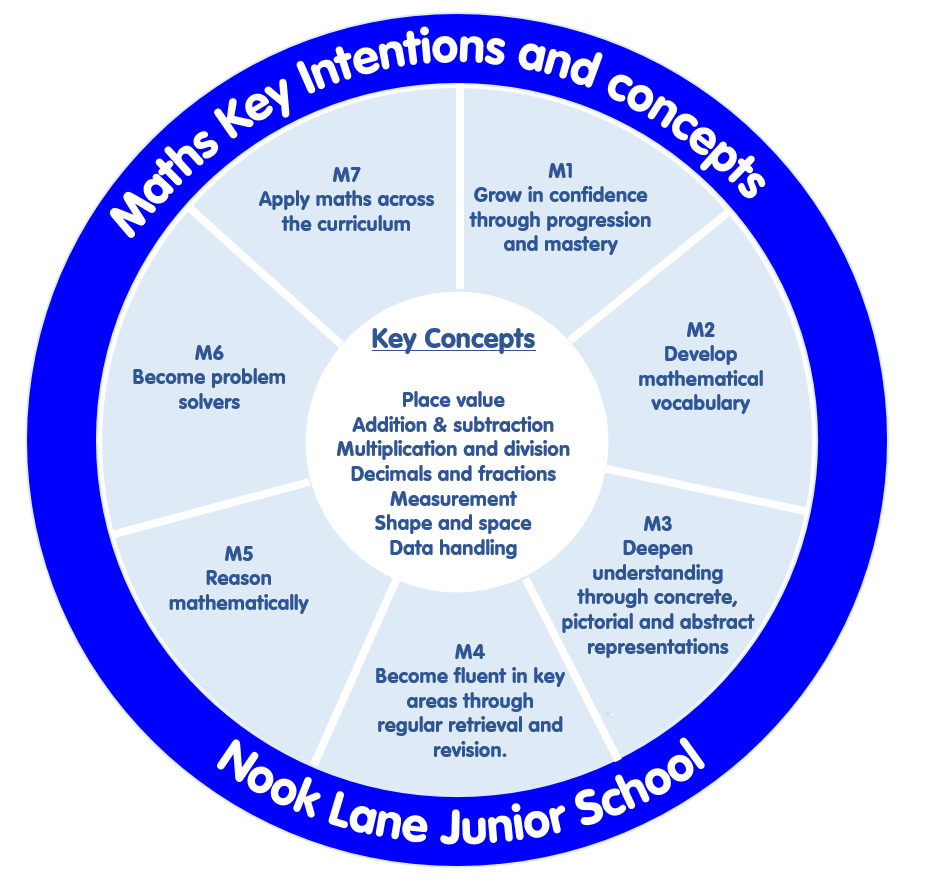 Nook Lane follows theNCETM prioritisation documents in Y3 and Y4 and the  White Rose Maths mastery schemes of work in Y5 and Y6. We are rolling over to the NCETM one year group at a time. By the beginning  of 2025, we expect the whole school to be following the NCETM materials. Teachers have been consulted and have agreed on the progression of learning. Teachers have discussed the progression of calculation throughout school and have agreed upon a whole school calculation policy. This works alongside the White Rose maths concrete-pictorial- abstract guidance, which supports teachers to differentiate learning through resources and diagrams.At Nook Lane, we recognise that all children should succeed in Maths and some children with SEND may need additional support. This support may be provided through tasks, resources or by an adult. We also recognise that a small proportion of pupils may need a more bespoke curriculum that focuses on fundamental skills. For these children we use the Birmingham Toolkit.In order for pupils to become confident in the language of mathematics, vocabulary is shared at the beginning of each maths lesson and is continually referred to throughout the lesson. This vocabulary is also shared on each class’ working wall. Children are encouraged to answer in full sentences in lessons so children articulate and embed the whole process rather than just the answer.When planning lessons, teachers provide a balance between varied fluency, reasoning and problem solving. Children are challenged by giving increasingly complex problems that involve several steps.In order for our pupils to have opportunities to practise, over-learn and commit maths to long term memory, children take part in a fundamental revision session every week. Teachers select areas which they know their pupils need to practise and over-learn, particularly those linked to the DFE Ready to Progress criteria. These are also used for times table practice, particularly in Y3 and Y4.The teaching and learning of times tables is paramount. Children in Y3 and Y4 practise these in weekly arithmetic sessions, at the start of lessons and through KIRFS (key instand recall facts) in Y4. TT Rockstars is used as a platform for helping pupils learn their times tables and prepare for the Multiplication Timestable Check. Children’s activity on TT Rockstars is also shared in assemblies.Cross-curricular mathematical opportunities are developed across the curriculum. Nook Lane follows theNCETM prioritisation documents in Y3 and Y4 and the  White Rose Maths mastery schemes of work in Y5 and Y6. We are rolling over to the NCETM one year group at a time. By the beginning  of 2025, we expect the whole school to be following the NCETM materials. Teachers have been consulted and have agreed on the progression of learning. Teachers have discussed the progression of calculation throughout school and have agreed upon a whole school calculation policy. This works alongside the White Rose maths concrete-pictorial- abstract guidance, which supports teachers to differentiate learning through resources and diagrams.At Nook Lane, we recognise that all children should succeed in Maths and some children with SEND may need additional support. This support may be provided through tasks, resources or by an adult. We also recognise that a small proportion of pupils may need a more bespoke curriculum that focuses on fundamental skills. For these children we use the Birmingham Toolkit.In order for pupils to become confident in the language of mathematics, vocabulary is shared at the beginning of each maths lesson and is continually referred to throughout the lesson. This vocabulary is also shared on each class’ working wall. Children are encouraged to answer in full sentences in lessons so children articulate and embed the whole process rather than just the answer.When planning lessons, teachers provide a balance between varied fluency, reasoning and problem solving. Children are challenged by giving increasingly complex problems that involve several steps.In order for our pupils to have opportunities to practise, over-learn and commit maths to long term memory, children take part in a fundamental revision session every week. Teachers select areas which they know their pupils need to practise and over-learn, particularly those linked to the DFE Ready to Progress criteria. These are also used for times table practice, particularly in Y3 and Y4.The teaching and learning of times tables is paramount. Children in Y3 and Y4 practise these in weekly arithmetic sessions, at the start of lessons and through KIRFS (key instand recall facts) in Y4. TT Rockstars is used as a platform for helping pupils learn their times tables and prepare for the Multiplication Timestable Check. Children’s activity on TT Rockstars is also shared in assemblies.Cross-curricular mathematical opportunities are developed across the curriculum. Nook Lane follows theNCETM prioritisation documents in Y3 and Y4 and the  White Rose Maths mastery schemes of work in Y5 and Y6. We are rolling over to the NCETM one year group at a time. By the beginning  of 2025, we expect the whole school to be following the NCETM materials. Teachers have been consulted and have agreed on the progression of learning. Teachers have discussed the progression of calculation throughout school and have agreed upon a whole school calculation policy. This works alongside the White Rose maths concrete-pictorial- abstract guidance, which supports teachers to differentiate learning through resources and diagrams.At Nook Lane, we recognise that all children should succeed in Maths and some children with SEND may need additional support. This support may be provided through tasks, resources or by an adult. We also recognise that a small proportion of pupils may need a more bespoke curriculum that focuses on fundamental skills. For these children we use the Birmingham Toolkit.In order for pupils to become confident in the language of mathematics, vocabulary is shared at the beginning of each maths lesson and is continually referred to throughout the lesson. This vocabulary is also shared on each class’ working wall. Children are encouraged to answer in full sentences in lessons so children articulate and embed the whole process rather than just the answer.When planning lessons, teachers provide a balance between varied fluency, reasoning and problem solving. Children are challenged by giving increasingly complex problems that involve several steps.In order for our pupils to have opportunities to practise, over-learn and commit maths to long term memory, children take part in a fundamental revision session every week. Teachers select areas which they know their pupils need to practise and over-learn, particularly those linked to the DFE Ready to Progress criteria. These are also used for times table practice, particularly in Y3 and Y4.The teaching and learning of times tables is paramount. Children in Y3 and Y4 practise these in weekly arithmetic sessions, at the start of lessons and through KIRFS (key instand recall facts) in Y4. TT Rockstars is used as a platform for helping pupils learn their times tables and prepare for the Multiplication Timestable Check. Children’s activity on TT Rockstars is also shared in assemblies.Cross-curricular mathematical opportunities are developed across the curriculum. Nook Lane follows theNCETM prioritisation documents in Y3 and Y4 and the  White Rose Maths mastery schemes of work in Y5 and Y6. We are rolling over to the NCETM one year group at a time. By the beginning  of 2025, we expect the whole school to be following the NCETM materials. Teachers have been consulted and have agreed on the progression of learning. Teachers have discussed the progression of calculation throughout school and have agreed upon a whole school calculation policy. This works alongside the White Rose maths concrete-pictorial- abstract guidance, which supports teachers to differentiate learning through resources and diagrams.At Nook Lane, we recognise that all children should succeed in Maths and some children with SEND may need additional support. This support may be provided through tasks, resources or by an adult. We also recognise that a small proportion of pupils may need a more bespoke curriculum that focuses on fundamental skills. For these children we use the Birmingham Toolkit.In order for pupils to become confident in the language of mathematics, vocabulary is shared at the beginning of each maths lesson and is continually referred to throughout the lesson. This vocabulary is also shared on each class’ working wall. Children are encouraged to answer in full sentences in lessons so children articulate and embed the whole process rather than just the answer.When planning lessons, teachers provide a balance between varied fluency, reasoning and problem solving. Children are challenged by giving increasingly complex problems that involve several steps.In order for our pupils to have opportunities to practise, over-learn and commit maths to long term memory, children take part in a fundamental revision session every week. Teachers select areas which they know their pupils need to practise and over-learn, particularly those linked to the DFE Ready to Progress criteria. These are also used for times table practice, particularly in Y3 and Y4.The teaching and learning of times tables is paramount. Children in Y3 and Y4 practise these in weekly arithmetic sessions, at the start of lessons and through KIRFS (key instand recall facts) in Y4. TT Rockstars is used as a platform for helping pupils learn their times tables and prepare for the Multiplication Timestable Check. Children’s activity on TT Rockstars is also shared in assemblies.Cross-curricular mathematical opportunities are developed across the curriculum. Nook Lane follows theNCETM prioritisation documents in Y3 and Y4 and the  White Rose Maths mastery schemes of work in Y5 and Y6. We are rolling over to the NCETM one year group at a time. By the beginning  of 2025, we expect the whole school to be following the NCETM materials. Teachers have been consulted and have agreed on the progression of learning. Teachers have discussed the progression of calculation throughout school and have agreed upon a whole school calculation policy. This works alongside the White Rose maths concrete-pictorial- abstract guidance, which supports teachers to differentiate learning through resources and diagrams.At Nook Lane, we recognise that all children should succeed in Maths and some children with SEND may need additional support. This support may be provided through tasks, resources or by an adult. We also recognise that a small proportion of pupils may need a more bespoke curriculum that focuses on fundamental skills. For these children we use the Birmingham Toolkit.In order for pupils to become confident in the language of mathematics, vocabulary is shared at the beginning of each maths lesson and is continually referred to throughout the lesson. This vocabulary is also shared on each class’ working wall. Children are encouraged to answer in full sentences in lessons so children articulate and embed the whole process rather than just the answer.When planning lessons, teachers provide a balance between varied fluency, reasoning and problem solving. Children are challenged by giving increasingly complex problems that involve several steps.In order for our pupils to have opportunities to practise, over-learn and commit maths to long term memory, children take part in a fundamental revision session every week. Teachers select areas which they know their pupils need to practise and over-learn, particularly those linked to the DFE Ready to Progress criteria. These are also used for times table practice, particularly in Y3 and Y4.The teaching and learning of times tables is paramount. Children in Y3 and Y4 practise these in weekly arithmetic sessions, at the start of lessons and through KIRFS (key instand recall facts) in Y4. TT Rockstars is used as a platform for helping pupils learn their times tables and prepare for the Multiplication Timestable Check. Children’s activity on TT Rockstars is also shared in assemblies.Cross-curricular mathematical opportunities are developed across the curriculum. Nook Lane follows theNCETM prioritisation documents in Y3 and Y4 and the  White Rose Maths mastery schemes of work in Y5 and Y6. We are rolling over to the NCETM one year group at a time. By the beginning  of 2025, we expect the whole school to be following the NCETM materials. Teachers have been consulted and have agreed on the progression of learning. Teachers have discussed the progression of calculation throughout school and have agreed upon a whole school calculation policy. This works alongside the White Rose maths concrete-pictorial- abstract guidance, which supports teachers to differentiate learning through resources and diagrams.At Nook Lane, we recognise that all children should succeed in Maths and some children with SEND may need additional support. This support may be provided through tasks, resources or by an adult. We also recognise that a small proportion of pupils may need a more bespoke curriculum that focuses on fundamental skills. For these children we use the Birmingham Toolkit.In order for pupils to become confident in the language of mathematics, vocabulary is shared at the beginning of each maths lesson and is continually referred to throughout the lesson. This vocabulary is also shared on each class’ working wall. Children are encouraged to answer in full sentences in lessons so children articulate and embed the whole process rather than just the answer.When planning lessons, teachers provide a balance between varied fluency, reasoning and problem solving. Children are challenged by giving increasingly complex problems that involve several steps.In order for our pupils to have opportunities to practise, over-learn and commit maths to long term memory, children take part in a fundamental revision session every week. Teachers select areas which they know their pupils need to practise and over-learn, particularly those linked to the DFE Ready to Progress criteria. These are also used for times table practice, particularly in Y3 and Y4.The teaching and learning of times tables is paramount. Children in Y3 and Y4 practise these in weekly arithmetic sessions, at the start of lessons and through KIRFS (key instand recall facts) in Y4. TT Rockstars is used as a platform for helping pupils learn their times tables and prepare for the Multiplication Timestable Check. Children’s activity on TT Rockstars is also shared in assemblies.Cross-curricular mathematical opportunities are developed across the curriculum. Nook Lane follows theNCETM prioritisation documents in Y3 and Y4 and the  White Rose Maths mastery schemes of work in Y5 and Y6. We are rolling over to the NCETM one year group at a time. By the beginning  of 2025, we expect the whole school to be following the NCETM materials. Teachers have been consulted and have agreed on the progression of learning. Teachers have discussed the progression of calculation throughout school and have agreed upon a whole school calculation policy. This works alongside the White Rose maths concrete-pictorial- abstract guidance, which supports teachers to differentiate learning through resources and diagrams.At Nook Lane, we recognise that all children should succeed in Maths and some children with SEND may need additional support. This support may be provided through tasks, resources or by an adult. We also recognise that a small proportion of pupils may need a more bespoke curriculum that focuses on fundamental skills. For these children we use the Birmingham Toolkit.In order for pupils to become confident in the language of mathematics, vocabulary is shared at the beginning of each maths lesson and is continually referred to throughout the lesson. This vocabulary is also shared on each class’ working wall. Children are encouraged to answer in full sentences in lessons so children articulate and embed the whole process rather than just the answer.When planning lessons, teachers provide a balance between varied fluency, reasoning and problem solving. Children are challenged by giving increasingly complex problems that involve several steps.In order for our pupils to have opportunities to practise, over-learn and commit maths to long term memory, children take part in a fundamental revision session every week. Teachers select areas which they know their pupils need to practise and over-learn, particularly those linked to the DFE Ready to Progress criteria. These are also used for times table practice, particularly in Y3 and Y4.The teaching and learning of times tables is paramount. Children in Y3 and Y4 practise these in weekly arithmetic sessions, at the start of lessons and through KIRFS (key instand recall facts) in Y4. TT Rockstars is used as a platform for helping pupils learn their times tables and prepare for the Multiplication Timestable Check. Children’s activity on TT Rockstars is also shared in assemblies.Cross-curricular mathematical opportunities are developed across the curriculum. Nook Lane follows theNCETM prioritisation documents in Y3 and Y4 and the  White Rose Maths mastery schemes of work in Y5 and Y6. We are rolling over to the NCETM one year group at a time. By the beginning  of 2025, we expect the whole school to be following the NCETM materials. Teachers have been consulted and have agreed on the progression of learning. Teachers have discussed the progression of calculation throughout school and have agreed upon a whole school calculation policy. This works alongside the White Rose maths concrete-pictorial- abstract guidance, which supports teachers to differentiate learning through resources and diagrams.At Nook Lane, we recognise that all children should succeed in Maths and some children with SEND may need additional support. This support may be provided through tasks, resources or by an adult. We also recognise that a small proportion of pupils may need a more bespoke curriculum that focuses on fundamental skills. For these children we use the Birmingham Toolkit.In order for pupils to become confident in the language of mathematics, vocabulary is shared at the beginning of each maths lesson and is continually referred to throughout the lesson. This vocabulary is also shared on each class’ working wall. Children are encouraged to answer in full sentences in lessons so children articulate and embed the whole process rather than just the answer.When planning lessons, teachers provide a balance between varied fluency, reasoning and problem solving. Children are challenged by giving increasingly complex problems that involve several steps.In order for our pupils to have opportunities to practise, over-learn and commit maths to long term memory, children take part in a fundamental revision session every week. Teachers select areas which they know their pupils need to practise and over-learn, particularly those linked to the DFE Ready to Progress criteria. These are also used for times table practice, particularly in Y3 and Y4.The teaching and learning of times tables is paramount. Children in Y3 and Y4 practise these in weekly arithmetic sessions, at the start of lessons and through KIRFS (key instand recall facts) in Y4. TT Rockstars is used as a platform for helping pupils learn their times tables and prepare for the Multiplication Timestable Check. Children’s activity on TT Rockstars is also shared in assemblies.Cross-curricular mathematical opportunities are developed across the curriculum. Nook Lane follows theNCETM prioritisation documents in Y3 and Y4 and the  White Rose Maths mastery schemes of work in Y5 and Y6. We are rolling over to the NCETM one year group at a time. By the beginning  of 2025, we expect the whole school to be following the NCETM materials. Teachers have been consulted and have agreed on the progression of learning. Teachers have discussed the progression of calculation throughout school and have agreed upon a whole school calculation policy. This works alongside the White Rose maths concrete-pictorial- abstract guidance, which supports teachers to differentiate learning through resources and diagrams.At Nook Lane, we recognise that all children should succeed in Maths and some children with SEND may need additional support. This support may be provided through tasks, resources or by an adult. We also recognise that a small proportion of pupils may need a more bespoke curriculum that focuses on fundamental skills. For these children we use the Birmingham Toolkit.In order for pupils to become confident in the language of mathematics, vocabulary is shared at the beginning of each maths lesson and is continually referred to throughout the lesson. This vocabulary is also shared on each class’ working wall. Children are encouraged to answer in full sentences in lessons so children articulate and embed the whole process rather than just the answer.When planning lessons, teachers provide a balance between varied fluency, reasoning and problem solving. Children are challenged by giving increasingly complex problems that involve several steps.In order for our pupils to have opportunities to practise, over-learn and commit maths to long term memory, children take part in a fundamental revision session every week. Teachers select areas which they know their pupils need to practise and over-learn, particularly those linked to the DFE Ready to Progress criteria. These are also used for times table practice, particularly in Y3 and Y4.The teaching and learning of times tables is paramount. Children in Y3 and Y4 practise these in weekly arithmetic sessions, at the start of lessons and through KIRFS (key instand recall facts) in Y4. TT Rockstars is used as a platform for helping pupils learn their times tables and prepare for the Multiplication Timestable Check. Children’s activity on TT Rockstars is also shared in assemblies.Cross-curricular mathematical opportunities are developed across the curriculum. Nook Lane follows theNCETM prioritisation documents in Y3 and Y4 and the  White Rose Maths mastery schemes of work in Y5 and Y6. We are rolling over to the NCETM one year group at a time. By the beginning  of 2025, we expect the whole school to be following the NCETM materials. Teachers have been consulted and have agreed on the progression of learning. Teachers have discussed the progression of calculation throughout school and have agreed upon a whole school calculation policy. This works alongside the White Rose maths concrete-pictorial- abstract guidance, which supports teachers to differentiate learning through resources and diagrams.At Nook Lane, we recognise that all children should succeed in Maths and some children with SEND may need additional support. This support may be provided through tasks, resources or by an adult. We also recognise that a small proportion of pupils may need a more bespoke curriculum that focuses on fundamental skills. For these children we use the Birmingham Toolkit.In order for pupils to become confident in the language of mathematics, vocabulary is shared at the beginning of each maths lesson and is continually referred to throughout the lesson. This vocabulary is also shared on each class’ working wall. Children are encouraged to answer in full sentences in lessons so children articulate and embed the whole process rather than just the answer.When planning lessons, teachers provide a balance between varied fluency, reasoning and problem solving. Children are challenged by giving increasingly complex problems that involve several steps.In order for our pupils to have opportunities to practise, over-learn and commit maths to long term memory, children take part in a fundamental revision session every week. Teachers select areas which they know their pupils need to practise and over-learn, particularly those linked to the DFE Ready to Progress criteria. These are also used for times table practice, particularly in Y3 and Y4.The teaching and learning of times tables is paramount. Children in Y3 and Y4 practise these in weekly arithmetic sessions, at the start of lessons and through KIRFS (key instand recall facts) in Y4. TT Rockstars is used as a platform for helping pupils learn their times tables and prepare for the Multiplication Timestable Check. Children’s activity on TT Rockstars is also shared in assemblies.Cross-curricular mathematical opportunities are developed across the curriculum. Nook Lane follows theNCETM prioritisation documents in Y3 and Y4 and the  White Rose Maths mastery schemes of work in Y5 and Y6. We are rolling over to the NCETM one year group at a time. By the beginning  of 2025, we expect the whole school to be following the NCETM materials. Teachers have been consulted and have agreed on the progression of learning. Teachers have discussed the progression of calculation throughout school and have agreed upon a whole school calculation policy. This works alongside the White Rose maths concrete-pictorial- abstract guidance, which supports teachers to differentiate learning through resources and diagrams.At Nook Lane, we recognise that all children should succeed in Maths and some children with SEND may need additional support. This support may be provided through tasks, resources or by an adult. We also recognise that a small proportion of pupils may need a more bespoke curriculum that focuses on fundamental skills. For these children we use the Birmingham Toolkit.In order for pupils to become confident in the language of mathematics, vocabulary is shared at the beginning of each maths lesson and is continually referred to throughout the lesson. This vocabulary is also shared on each class’ working wall. Children are encouraged to answer in full sentences in lessons so children articulate and embed the whole process rather than just the answer.When planning lessons, teachers provide a balance between varied fluency, reasoning and problem solving. Children are challenged by giving increasingly complex problems that involve several steps.In order for our pupils to have opportunities to practise, over-learn and commit maths to long term memory, children take part in a fundamental revision session every week. Teachers select areas which they know their pupils need to practise and over-learn, particularly those linked to the DFE Ready to Progress criteria. These are also used for times table practice, particularly in Y3 and Y4.The teaching and learning of times tables is paramount. Children in Y3 and Y4 practise these in weekly arithmetic sessions, at the start of lessons and through KIRFS (key instand recall facts) in Y4. TT Rockstars is used as a platform for helping pupils learn their times tables and prepare for the Multiplication Timestable Check. Children’s activity on TT Rockstars is also shared in assemblies.Cross-curricular mathematical opportunities are developed across the curriculum. Nook Lane follows theNCETM prioritisation documents in Y3 and Y4 and the  White Rose Maths mastery schemes of work in Y5 and Y6. We are rolling over to the NCETM one year group at a time. By the beginning  of 2025, we expect the whole school to be following the NCETM materials. Teachers have been consulted and have agreed on the progression of learning. Teachers have discussed the progression of calculation throughout school and have agreed upon a whole school calculation policy. This works alongside the White Rose maths concrete-pictorial- abstract guidance, which supports teachers to differentiate learning through resources and diagrams.At Nook Lane, we recognise that all children should succeed in Maths and some children with SEND may need additional support. This support may be provided through tasks, resources or by an adult. We also recognise that a small proportion of pupils may need a more bespoke curriculum that focuses on fundamental skills. For these children we use the Birmingham Toolkit.In order for pupils to become confident in the language of mathematics, vocabulary is shared at the beginning of each maths lesson and is continually referred to throughout the lesson. This vocabulary is also shared on each class’ working wall. Children are encouraged to answer in full sentences in lessons so children articulate and embed the whole process rather than just the answer.When planning lessons, teachers provide a balance between varied fluency, reasoning and problem solving. Children are challenged by giving increasingly complex problems that involve several steps.In order for our pupils to have opportunities to practise, over-learn and commit maths to long term memory, children take part in a fundamental revision session every week. Teachers select areas which they know their pupils need to practise and over-learn, particularly those linked to the DFE Ready to Progress criteria. These are also used for times table practice, particularly in Y3 and Y4.The teaching and learning of times tables is paramount. Children in Y3 and Y4 practise these in weekly arithmetic sessions, at the start of lessons and through KIRFS (key instand recall facts) in Y4. TT Rockstars is used as a platform for helping pupils learn their times tables and prepare for the Multiplication Timestable Check. Children’s activity on TT Rockstars is also shared in assemblies.Cross-curricular mathematical opportunities are developed across the curriculum. Nook Lane follows theNCETM prioritisation documents in Y3 and Y4 and the  White Rose Maths mastery schemes of work in Y5 and Y6. We are rolling over to the NCETM one year group at a time. By the beginning  of 2025, we expect the whole school to be following the NCETM materials. Teachers have been consulted and have agreed on the progression of learning. Teachers have discussed the progression of calculation throughout school and have agreed upon a whole school calculation policy. This works alongside the White Rose maths concrete-pictorial- abstract guidance, which supports teachers to differentiate learning through resources and diagrams.At Nook Lane, we recognise that all children should succeed in Maths and some children with SEND may need additional support. This support may be provided through tasks, resources or by an adult. We also recognise that a small proportion of pupils may need a more bespoke curriculum that focuses on fundamental skills. For these children we use the Birmingham Toolkit.In order for pupils to become confident in the language of mathematics, vocabulary is shared at the beginning of each maths lesson and is continually referred to throughout the lesson. This vocabulary is also shared on each class’ working wall. Children are encouraged to answer in full sentences in lessons so children articulate and embed the whole process rather than just the answer.When planning lessons, teachers provide a balance between varied fluency, reasoning and problem solving. Children are challenged by giving increasingly complex problems that involve several steps.In order for our pupils to have opportunities to practise, over-learn and commit maths to long term memory, children take part in a fundamental revision session every week. Teachers select areas which they know their pupils need to practise and over-learn, particularly those linked to the DFE Ready to Progress criteria. These are also used for times table practice, particularly in Y3 and Y4.The teaching and learning of times tables is paramount. Children in Y3 and Y4 practise these in weekly arithmetic sessions, at the start of lessons and through KIRFS (key instand recall facts) in Y4. TT Rockstars is used as a platform for helping pupils learn their times tables and prepare for the Multiplication Timestable Check. Children’s activity on TT Rockstars is also shared in assemblies.Cross-curricular mathematical opportunities are developed across the curriculum. Nook Lane follows theNCETM prioritisation documents in Y3 and Y4 and the  White Rose Maths mastery schemes of work in Y5 and Y6. We are rolling over to the NCETM one year group at a time. By the beginning  of 2025, we expect the whole school to be following the NCETM materials. Teachers have been consulted and have agreed on the progression of learning. Teachers have discussed the progression of calculation throughout school and have agreed upon a whole school calculation policy. This works alongside the White Rose maths concrete-pictorial- abstract guidance, which supports teachers to differentiate learning through resources and diagrams.At Nook Lane, we recognise that all children should succeed in Maths and some children with SEND may need additional support. This support may be provided through tasks, resources or by an adult. We also recognise that a small proportion of pupils may need a more bespoke curriculum that focuses on fundamental skills. For these children we use the Birmingham Toolkit.In order for pupils to become confident in the language of mathematics, vocabulary is shared at the beginning of each maths lesson and is continually referred to throughout the lesson. This vocabulary is also shared on each class’ working wall. Children are encouraged to answer in full sentences in lessons so children articulate and embed the whole process rather than just the answer.When planning lessons, teachers provide a balance between varied fluency, reasoning and problem solving. Children are challenged by giving increasingly complex problems that involve several steps.In order for our pupils to have opportunities to practise, over-learn and commit maths to long term memory, children take part in a fundamental revision session every week. Teachers select areas which they know their pupils need to practise and over-learn, particularly those linked to the DFE Ready to Progress criteria. These are also used for times table practice, particularly in Y3 and Y4.The teaching and learning of times tables is paramount. Children in Y3 and Y4 practise these in weekly arithmetic sessions, at the start of lessons and through KIRFS (key instand recall facts) in Y4. TT Rockstars is used as a platform for helping pupils learn their times tables and prepare for the Multiplication Timestable Check. Children’s activity on TT Rockstars is also shared in assemblies.Cross-curricular mathematical opportunities are developed across the curriculum. Nook Lane follows theNCETM prioritisation documents in Y3 and Y4 and the  White Rose Maths mastery schemes of work in Y5 and Y6. We are rolling over to the NCETM one year group at a time. By the beginning  of 2025, we expect the whole school to be following the NCETM materials. Teachers have been consulted and have agreed on the progression of learning. Teachers have discussed the progression of calculation throughout school and have agreed upon a whole school calculation policy. This works alongside the White Rose maths concrete-pictorial- abstract guidance, which supports teachers to differentiate learning through resources and diagrams.At Nook Lane, we recognise that all children should succeed in Maths and some children with SEND may need additional support. This support may be provided through tasks, resources or by an adult. We also recognise that a small proportion of pupils may need a more bespoke curriculum that focuses on fundamental skills. For these children we use the Birmingham Toolkit.In order for pupils to become confident in the language of mathematics, vocabulary is shared at the beginning of each maths lesson and is continually referred to throughout the lesson. This vocabulary is also shared on each class’ working wall. Children are encouraged to answer in full sentences in lessons so children articulate and embed the whole process rather than just the answer.When planning lessons, teachers provide a balance between varied fluency, reasoning and problem solving. Children are challenged by giving increasingly complex problems that involve several steps.In order for our pupils to have opportunities to practise, over-learn and commit maths to long term memory, children take part in a fundamental revision session every week. Teachers select areas which they know their pupils need to practise and over-learn, particularly those linked to the DFE Ready to Progress criteria. These are also used for times table practice, particularly in Y3 and Y4.The teaching and learning of times tables is paramount. Children in Y3 and Y4 practise these in weekly arithmetic sessions, at the start of lessons and through KIRFS (key instand recall facts) in Y4. TT Rockstars is used as a platform for helping pupils learn their times tables and prepare for the Multiplication Timestable Check. Children’s activity on TT Rockstars is also shared in assemblies.Cross-curricular mathematical opportunities are developed across the curriculum. Nook Lane follows theNCETM prioritisation documents in Y3 and Y4 and the  White Rose Maths mastery schemes of work in Y5 and Y6. We are rolling over to the NCETM one year group at a time. By the beginning  of 2025, we expect the whole school to be following the NCETM materials. Teachers have been consulted and have agreed on the progression of learning. Teachers have discussed the progression of calculation throughout school and have agreed upon a whole school calculation policy. This works alongside the White Rose maths concrete-pictorial- abstract guidance, which supports teachers to differentiate learning through resources and diagrams.At Nook Lane, we recognise that all children should succeed in Maths and some children with SEND may need additional support. This support may be provided through tasks, resources or by an adult. We also recognise that a small proportion of pupils may need a more bespoke curriculum that focuses on fundamental skills. For these children we use the Birmingham Toolkit.In order for pupils to become confident in the language of mathematics, vocabulary is shared at the beginning of each maths lesson and is continually referred to throughout the lesson. This vocabulary is also shared on each class’ working wall. Children are encouraged to answer in full sentences in lessons so children articulate and embed the whole process rather than just the answer.When planning lessons, teachers provide a balance between varied fluency, reasoning and problem solving. Children are challenged by giving increasingly complex problems that involve several steps.In order for our pupils to have opportunities to practise, over-learn and commit maths to long term memory, children take part in a fundamental revision session every week. Teachers select areas which they know their pupils need to practise and over-learn, particularly those linked to the DFE Ready to Progress criteria. These are also used for times table practice, particularly in Y3 and Y4.The teaching and learning of times tables is paramount. Children in Y3 and Y4 practise these in weekly arithmetic sessions, at the start of lessons and through KIRFS (key instand recall facts) in Y4. TT Rockstars is used as a platform for helping pupils learn their times tables and prepare for the Multiplication Timestable Check. Children’s activity on TT Rockstars is also shared in assemblies.Cross-curricular mathematical opportunities are developed across the curriculum. Nook Lane follows theNCETM prioritisation documents in Y3 and Y4 and the  White Rose Maths mastery schemes of work in Y5 and Y6. We are rolling over to the NCETM one year group at a time. By the beginning  of 2025, we expect the whole school to be following the NCETM materials. Teachers have been consulted and have agreed on the progression of learning. Teachers have discussed the progression of calculation throughout school and have agreed upon a whole school calculation policy. This works alongside the White Rose maths concrete-pictorial- abstract guidance, which supports teachers to differentiate learning through resources and diagrams.At Nook Lane, we recognise that all children should succeed in Maths and some children with SEND may need additional support. This support may be provided through tasks, resources or by an adult. We also recognise that a small proportion of pupils may need a more bespoke curriculum that focuses on fundamental skills. For these children we use the Birmingham Toolkit.In order for pupils to become confident in the language of mathematics, vocabulary is shared at the beginning of each maths lesson and is continually referred to throughout the lesson. This vocabulary is also shared on each class’ working wall. Children are encouraged to answer in full sentences in lessons so children articulate and embed the whole process rather than just the answer.When planning lessons, teachers provide a balance between varied fluency, reasoning and problem solving. Children are challenged by giving increasingly complex problems that involve several steps.In order for our pupils to have opportunities to practise, over-learn and commit maths to long term memory, children take part in a fundamental revision session every week. Teachers select areas which they know their pupils need to practise and over-learn, particularly those linked to the DFE Ready to Progress criteria. These are also used for times table practice, particularly in Y3 and Y4.The teaching and learning of times tables is paramount. Children in Y3 and Y4 practise these in weekly arithmetic sessions, at the start of lessons and through KIRFS (key instand recall facts) in Y4. TT Rockstars is used as a platform for helping pupils learn their times tables and prepare for the Multiplication Timestable Check. Children’s activity on TT Rockstars is also shared in assemblies.Cross-curricular mathematical opportunities are developed across the curriculum. Nook Lane follows theNCETM prioritisation documents in Y3 and Y4 and the  White Rose Maths mastery schemes of work in Y5 and Y6. We are rolling over to the NCETM one year group at a time. By the beginning  of 2025, we expect the whole school to be following the NCETM materials. Teachers have been consulted and have agreed on the progression of learning. Teachers have discussed the progression of calculation throughout school and have agreed upon a whole school calculation policy. This works alongside the White Rose maths concrete-pictorial- abstract guidance, which supports teachers to differentiate learning through resources and diagrams.At Nook Lane, we recognise that all children should succeed in Maths and some children with SEND may need additional support. This support may be provided through tasks, resources or by an adult. We also recognise that a small proportion of pupils may need a more bespoke curriculum that focuses on fundamental skills. For these children we use the Birmingham Toolkit.In order for pupils to become confident in the language of mathematics, vocabulary is shared at the beginning of each maths lesson and is continually referred to throughout the lesson. This vocabulary is also shared on each class’ working wall. Children are encouraged to answer in full sentences in lessons so children articulate and embed the whole process rather than just the answer.When planning lessons, teachers provide a balance between varied fluency, reasoning and problem solving. Children are challenged by giving increasingly complex problems that involve several steps.In order for our pupils to have opportunities to practise, over-learn and commit maths to long term memory, children take part in a fundamental revision session every week. Teachers select areas which they know their pupils need to practise and over-learn, particularly those linked to the DFE Ready to Progress criteria. These are also used for times table practice, particularly in Y3 and Y4.The teaching and learning of times tables is paramount. Children in Y3 and Y4 practise these in weekly arithmetic sessions, at the start of lessons and through KIRFS (key instand recall facts) in Y4. TT Rockstars is used as a platform for helping pupils learn their times tables and prepare for the Multiplication Timestable Check. Children’s activity on TT Rockstars is also shared in assemblies.Cross-curricular mathematical opportunities are developed across the curriculum. Nook Lane follows theNCETM prioritisation documents in Y3 and Y4 and the  White Rose Maths mastery schemes of work in Y5 and Y6. We are rolling over to the NCETM one year group at a time. By the beginning  of 2025, we expect the whole school to be following the NCETM materials. Teachers have been consulted and have agreed on the progression of learning. Teachers have discussed the progression of calculation throughout school and have agreed upon a whole school calculation policy. This works alongside the White Rose maths concrete-pictorial- abstract guidance, which supports teachers to differentiate learning through resources and diagrams.At Nook Lane, we recognise that all children should succeed in Maths and some children with SEND may need additional support. This support may be provided through tasks, resources or by an adult. We also recognise that a small proportion of pupils may need a more bespoke curriculum that focuses on fundamental skills. For these children we use the Birmingham Toolkit.In order for pupils to become confident in the language of mathematics, vocabulary is shared at the beginning of each maths lesson and is continually referred to throughout the lesson. This vocabulary is also shared on each class’ working wall. Children are encouraged to answer in full sentences in lessons so children articulate and embed the whole process rather than just the answer.When planning lessons, teachers provide a balance between varied fluency, reasoning and problem solving. Children are challenged by giving increasingly complex problems that involve several steps.In order for our pupils to have opportunities to practise, over-learn and commit maths to long term memory, children take part in a fundamental revision session every week. Teachers select areas which they know their pupils need to practise and over-learn, particularly those linked to the DFE Ready to Progress criteria. These are also used for times table practice, particularly in Y3 and Y4.The teaching and learning of times tables is paramount. Children in Y3 and Y4 practise these in weekly arithmetic sessions, at the start of lessons and through KIRFS (key instand recall facts) in Y4. TT Rockstars is used as a platform for helping pupils learn their times tables and prepare for the Multiplication Timestable Check. Children’s activity on TT Rockstars is also shared in assemblies.Cross-curricular mathematical opportunities are developed across the curriculum. Nook Lane follows theNCETM prioritisation documents in Y3 and Y4 and the  White Rose Maths mastery schemes of work in Y5 and Y6. We are rolling over to the NCETM one year group at a time. By the beginning  of 2025, we expect the whole school to be following the NCETM materials. Teachers have been consulted and have agreed on the progression of learning. Teachers have discussed the progression of calculation throughout school and have agreed upon a whole school calculation policy. This works alongside the White Rose maths concrete-pictorial- abstract guidance, which supports teachers to differentiate learning through resources and diagrams.At Nook Lane, we recognise that all children should succeed in Maths and some children with SEND may need additional support. This support may be provided through tasks, resources or by an adult. We also recognise that a small proportion of pupils may need a more bespoke curriculum that focuses on fundamental skills. For these children we use the Birmingham Toolkit.In order for pupils to become confident in the language of mathematics, vocabulary is shared at the beginning of each maths lesson and is continually referred to throughout the lesson. This vocabulary is also shared on each class’ working wall. Children are encouraged to answer in full sentences in lessons so children articulate and embed the whole process rather than just the answer.When planning lessons, teachers provide a balance between varied fluency, reasoning and problem solving. Children are challenged by giving increasingly complex problems that involve several steps.In order for our pupils to have opportunities to practise, over-learn and commit maths to long term memory, children take part in a fundamental revision session every week. Teachers select areas which they know their pupils need to practise and over-learn, particularly those linked to the DFE Ready to Progress criteria. These are also used for times table practice, particularly in Y3 and Y4.The teaching and learning of times tables is paramount. Children in Y3 and Y4 practise these in weekly arithmetic sessions, at the start of lessons and through KIRFS (key instand recall facts) in Y4. TT Rockstars is used as a platform for helping pupils learn their times tables and prepare for the Multiplication Timestable Check. Children’s activity on TT Rockstars is also shared in assemblies.Cross-curricular mathematical opportunities are developed across the curriculum. Nook Lane follows theNCETM prioritisation documents in Y3 and Y4 and the  White Rose Maths mastery schemes of work in Y5 and Y6. We are rolling over to the NCETM one year group at a time. By the beginning  of 2025, we expect the whole school to be following the NCETM materials. Teachers have been consulted and have agreed on the progression of learning. Teachers have discussed the progression of calculation throughout school and have agreed upon a whole school calculation policy. This works alongside the White Rose maths concrete-pictorial- abstract guidance, which supports teachers to differentiate learning through resources and diagrams.At Nook Lane, we recognise that all children should succeed in Maths and some children with SEND may need additional support. This support may be provided through tasks, resources or by an adult. We also recognise that a small proportion of pupils may need a more bespoke curriculum that focuses on fundamental skills. For these children we use the Birmingham Toolkit.In order for pupils to become confident in the language of mathematics, vocabulary is shared at the beginning of each maths lesson and is continually referred to throughout the lesson. This vocabulary is also shared on each class’ working wall. Children are encouraged to answer in full sentences in lessons so children articulate and embed the whole process rather than just the answer.When planning lessons, teachers provide a balance between varied fluency, reasoning and problem solving. Children are challenged by giving increasingly complex problems that involve several steps.In order for our pupils to have opportunities to practise, over-learn and commit maths to long term memory, children take part in a fundamental revision session every week. Teachers select areas which they know their pupils need to practise and over-learn, particularly those linked to the DFE Ready to Progress criteria. These are also used for times table practice, particularly in Y3 and Y4.The teaching and learning of times tables is paramount. Children in Y3 and Y4 practise these in weekly arithmetic sessions, at the start of lessons and through KIRFS (key instand recall facts) in Y4. TT Rockstars is used as a platform for helping pupils learn their times tables and prepare for the Multiplication Timestable Check. Children’s activity on TT Rockstars is also shared in assemblies.Cross-curricular mathematical opportunities are developed across the curriculum. Nook Lane follows theNCETM prioritisation documents in Y3 and Y4 and the  White Rose Maths mastery schemes of work in Y5 and Y6. We are rolling over to the NCETM one year group at a time. By the beginning  of 2025, we expect the whole school to be following the NCETM materials. Teachers have been consulted and have agreed on the progression of learning. Teachers have discussed the progression of calculation throughout school and have agreed upon a whole school calculation policy. This works alongside the White Rose maths concrete-pictorial- abstract guidance, which supports teachers to differentiate learning through resources and diagrams.At Nook Lane, we recognise that all children should succeed in Maths and some children with SEND may need additional support. This support may be provided through tasks, resources or by an adult. We also recognise that a small proportion of pupils may need a more bespoke curriculum that focuses on fundamental skills. For these children we use the Birmingham Toolkit.In order for pupils to become confident in the language of mathematics, vocabulary is shared at the beginning of each maths lesson and is continually referred to throughout the lesson. This vocabulary is also shared on each class’ working wall. Children are encouraged to answer in full sentences in lessons so children articulate and embed the whole process rather than just the answer.When planning lessons, teachers provide a balance between varied fluency, reasoning and problem solving. Children are challenged by giving increasingly complex problems that involve several steps.In order for our pupils to have opportunities to practise, over-learn and commit maths to long term memory, children take part in a fundamental revision session every week. Teachers select areas which they know their pupils need to practise and over-learn, particularly those linked to the DFE Ready to Progress criteria. These are also used for times table practice, particularly in Y3 and Y4.The teaching and learning of times tables is paramount. Children in Y3 and Y4 practise these in weekly arithmetic sessions, at the start of lessons and through KIRFS (key instand recall facts) in Y4. TT Rockstars is used as a platform for helping pupils learn their times tables and prepare for the Multiplication Timestable Check. Children’s activity on TT Rockstars is also shared in assemblies.Cross-curricular mathematical opportunities are developed across the curriculum. Nook Lane follows theNCETM prioritisation documents in Y3 and Y4 and the  White Rose Maths mastery schemes of work in Y5 and Y6. We are rolling over to the NCETM one year group at a time. By the beginning  of 2025, we expect the whole school to be following the NCETM materials. Teachers have been consulted and have agreed on the progression of learning. Teachers have discussed the progression of calculation throughout school and have agreed upon a whole school calculation policy. This works alongside the White Rose maths concrete-pictorial- abstract guidance, which supports teachers to differentiate learning through resources and diagrams.At Nook Lane, we recognise that all children should succeed in Maths and some children with SEND may need additional support. This support may be provided through tasks, resources or by an adult. We also recognise that a small proportion of pupils may need a more bespoke curriculum that focuses on fundamental skills. For these children we use the Birmingham Toolkit.In order for pupils to become confident in the language of mathematics, vocabulary is shared at the beginning of each maths lesson and is continually referred to throughout the lesson. This vocabulary is also shared on each class’ working wall. Children are encouraged to answer in full sentences in lessons so children articulate and embed the whole process rather than just the answer.When planning lessons, teachers provide a balance between varied fluency, reasoning and problem solving. Children are challenged by giving increasingly complex problems that involve several steps.In order for our pupils to have opportunities to practise, over-learn and commit maths to long term memory, children take part in a fundamental revision session every week. Teachers select areas which they know their pupils need to practise and over-learn, particularly those linked to the DFE Ready to Progress criteria. These are also used for times table practice, particularly in Y3 and Y4.The teaching and learning of times tables is paramount. Children in Y3 and Y4 practise these in weekly arithmetic sessions, at the start of lessons and through KIRFS (key instand recall facts) in Y4. TT Rockstars is used as a platform for helping pupils learn their times tables and prepare for the Multiplication Timestable Check. Children’s activity on TT Rockstars is also shared in assemblies.Cross-curricular mathematical opportunities are developed across the curriculum. Nook Lane follows theNCETM prioritisation documents in Y3 and Y4 and the  White Rose Maths mastery schemes of work in Y5 and Y6. We are rolling over to the NCETM one year group at a time. By the beginning  of 2025, we expect the whole school to be following the NCETM materials. Teachers have been consulted and have agreed on the progression of learning. Teachers have discussed the progression of calculation throughout school and have agreed upon a whole school calculation policy. This works alongside the White Rose maths concrete-pictorial- abstract guidance, which supports teachers to differentiate learning through resources and diagrams.At Nook Lane, we recognise that all children should succeed in Maths and some children with SEND may need additional support. This support may be provided through tasks, resources or by an adult. We also recognise that a small proportion of pupils may need a more bespoke curriculum that focuses on fundamental skills. For these children we use the Birmingham Toolkit.In order for pupils to become confident in the language of mathematics, vocabulary is shared at the beginning of each maths lesson and is continually referred to throughout the lesson. This vocabulary is also shared on each class’ working wall. Children are encouraged to answer in full sentences in lessons so children articulate and embed the whole process rather than just the answer.When planning lessons, teachers provide a balance between varied fluency, reasoning and problem solving. Children are challenged by giving increasingly complex problems that involve several steps.In order for our pupils to have opportunities to practise, over-learn and commit maths to long term memory, children take part in a fundamental revision session every week. Teachers select areas which they know their pupils need to practise and over-learn, particularly those linked to the DFE Ready to Progress criteria. These are also used for times table practice, particularly in Y3 and Y4.The teaching and learning of times tables is paramount. Children in Y3 and Y4 practise these in weekly arithmetic sessions, at the start of lessons and through KIRFS (key instand recall facts) in Y4. TT Rockstars is used as a platform for helping pupils learn their times tables and prepare for the Multiplication Timestable Check. Children’s activity on TT Rockstars is also shared in assemblies.Cross-curricular mathematical opportunities are developed across the curriculum. Nook Lane follows theNCETM prioritisation documents in Y3 and Y4 and the  White Rose Maths mastery schemes of work in Y5 and Y6. We are rolling over to the NCETM one year group at a time. By the beginning  of 2025, we expect the whole school to be following the NCETM materials. Teachers have been consulted and have agreed on the progression of learning. Teachers have discussed the progression of calculation throughout school and have agreed upon a whole school calculation policy. This works alongside the White Rose maths concrete-pictorial- abstract guidance, which supports teachers to differentiate learning through resources and diagrams.At Nook Lane, we recognise that all children should succeed in Maths and some children with SEND may need additional support. This support may be provided through tasks, resources or by an adult. We also recognise that a small proportion of pupils may need a more bespoke curriculum that focuses on fundamental skills. For these children we use the Birmingham Toolkit.In order for pupils to become confident in the language of mathematics, vocabulary is shared at the beginning of each maths lesson and is continually referred to throughout the lesson. This vocabulary is also shared on each class’ working wall. Children are encouraged to answer in full sentences in lessons so children articulate and embed the whole process rather than just the answer.When planning lessons, teachers provide a balance between varied fluency, reasoning and problem solving. Children are challenged by giving increasingly complex problems that involve several steps.In order for our pupils to have opportunities to practise, over-learn and commit maths to long term memory, children take part in a fundamental revision session every week. Teachers select areas which they know their pupils need to practise and over-learn, particularly those linked to the DFE Ready to Progress criteria. These are also used for times table practice, particularly in Y3 and Y4.The teaching and learning of times tables is paramount. Children in Y3 and Y4 practise these in weekly arithmetic sessions, at the start of lessons and through KIRFS (key instand recall facts) in Y4. TT Rockstars is used as a platform for helping pupils learn their times tables and prepare for the Multiplication Timestable Check. Children’s activity on TT Rockstars is also shared in assemblies.Cross-curricular mathematical opportunities are developed across the curriculum. Children at Nook Lane will have a high level of academic success. The vast majority of our pupils achieve national expectations and a significant proportion of our pupils exceed them. Relative to their starting points, our children make good progress.Pupils have a deep understanding of the primary maths national curriculum as they have been taught lessons that are connected and build progressively from one year group to the next. They will be able to successfully reason and justify their answers and ideas.Children leave Nook Lane as fluent mathematicians and are able to confidently apply their mathematical knowledge and understanding to a range of problems rapidly and accurately. They will have committed mathematical concepts and strategies to long term memory in order to aid recall.  The vast majority of children will have learnt all their times tables by the end of Y4 and will be able to use these to solve problems rapidly.Children will be confident at using resources and drawings to explain their mathematical thinking, proving that they understand how an answer is derived.Children can talk with confidence, using mathematical vocabulary, in order to justify and prove their methodology to themselves and others.Learners recognise and enjoy using maths across the curriculum.Children at Nook Lane will have a high level of academic success. The vast majority of our pupils achieve national expectations and a significant proportion of our pupils exceed them. Relative to their starting points, our children make good progress.Pupils have a deep understanding of the primary maths national curriculum as they have been taught lessons that are connected and build progressively from one year group to the next. They will be able to successfully reason and justify their answers and ideas.Children leave Nook Lane as fluent mathematicians and are able to confidently apply their mathematical knowledge and understanding to a range of problems rapidly and accurately. They will have committed mathematical concepts and strategies to long term memory in order to aid recall.  The vast majority of children will have learnt all their times tables by the end of Y4 and will be able to use these to solve problems rapidly.Children will be confident at using resources and drawings to explain their mathematical thinking, proving that they understand how an answer is derived.Children can talk with confidence, using mathematical vocabulary, in order to justify and prove their methodology to themselves and others.Learners recognise and enjoy using maths across the curriculum.Children at Nook Lane will have a high level of academic success. The vast majority of our pupils achieve national expectations and a significant proportion of our pupils exceed them. Relative to their starting points, our children make good progress.Pupils have a deep understanding of the primary maths national curriculum as they have been taught lessons that are connected and build progressively from one year group to the next. They will be able to successfully reason and justify their answers and ideas.Children leave Nook Lane as fluent mathematicians and are able to confidently apply their mathematical knowledge and understanding to a range of problems rapidly and accurately. They will have committed mathematical concepts and strategies to long term memory in order to aid recall.  The vast majority of children will have learnt all their times tables by the end of Y4 and will be able to use these to solve problems rapidly.Children will be confident at using resources and drawings to explain their mathematical thinking, proving that they understand how an answer is derived.Children can talk with confidence, using mathematical vocabulary, in order to justify and prove their methodology to themselves and others.Learners recognise and enjoy using maths across the curriculum.Children at Nook Lane will have a high level of academic success. The vast majority of our pupils achieve national expectations and a significant proportion of our pupils exceed them. Relative to their starting points, our children make good progress.Pupils have a deep understanding of the primary maths national curriculum as they have been taught lessons that are connected and build progressively from one year group to the next. They will be able to successfully reason and justify their answers and ideas.Children leave Nook Lane as fluent mathematicians and are able to confidently apply their mathematical knowledge and understanding to a range of problems rapidly and accurately. They will have committed mathematical concepts and strategies to long term memory in order to aid recall.  The vast majority of children will have learnt all their times tables by the end of Y4 and will be able to use these to solve problems rapidly.Children will be confident at using resources and drawings to explain their mathematical thinking, proving that they understand how an answer is derived.Children can talk with confidence, using mathematical vocabulary, in order to justify and prove their methodology to themselves and others.Learners recognise and enjoy using maths across the curriculum.Children at Nook Lane will have a high level of academic success. The vast majority of our pupils achieve national expectations and a significant proportion of our pupils exceed them. Relative to their starting points, our children make good progress.Pupils have a deep understanding of the primary maths national curriculum as they have been taught lessons that are connected and build progressively from one year group to the next. They will be able to successfully reason and justify their answers and ideas.Children leave Nook Lane as fluent mathematicians and are able to confidently apply their mathematical knowledge and understanding to a range of problems rapidly and accurately. They will have committed mathematical concepts and strategies to long term memory in order to aid recall.  The vast majority of children will have learnt all their times tables by the end of Y4 and will be able to use these to solve problems rapidly.Children will be confident at using resources and drawings to explain their mathematical thinking, proving that they understand how an answer is derived.Children can talk with confidence, using mathematical vocabulary, in order to justify and prove their methodology to themselves and others.Learners recognise and enjoy using maths across the curriculum.Children at Nook Lane will have a high level of academic success. The vast majority of our pupils achieve national expectations and a significant proportion of our pupils exceed them. Relative to their starting points, our children make good progress.Pupils have a deep understanding of the primary maths national curriculum as they have been taught lessons that are connected and build progressively from one year group to the next. They will be able to successfully reason and justify their answers and ideas.Children leave Nook Lane as fluent mathematicians and are able to confidently apply their mathematical knowledge and understanding to a range of problems rapidly and accurately. They will have committed mathematical concepts and strategies to long term memory in order to aid recall.  The vast majority of children will have learnt all their times tables by the end of Y4 and will be able to use these to solve problems rapidly.Children will be confident at using resources and drawings to explain their mathematical thinking, proving that they understand how an answer is derived.Children can talk with confidence, using mathematical vocabulary, in order to justify and prove their methodology to themselves and others.Learners recognise and enjoy using maths across the curriculum.Children at Nook Lane will have a high level of academic success. The vast majority of our pupils achieve national expectations and a significant proportion of our pupils exceed them. Relative to their starting points, our children make good progress.Pupils have a deep understanding of the primary maths national curriculum as they have been taught lessons that are connected and build progressively from one year group to the next. They will be able to successfully reason and justify their answers and ideas.Children leave Nook Lane as fluent mathematicians and are able to confidently apply their mathematical knowledge and understanding to a range of problems rapidly and accurately. They will have committed mathematical concepts and strategies to long term memory in order to aid recall.  The vast majority of children will have learnt all their times tables by the end of Y4 and will be able to use these to solve problems rapidly.Children will be confident at using resources and drawings to explain their mathematical thinking, proving that they understand how an answer is derived.Children can talk with confidence, using mathematical vocabulary, in order to justify and prove their methodology to themselves and others.Learners recognise and enjoy using maths across the curriculum.Children at Nook Lane will have a high level of academic success. The vast majority of our pupils achieve national expectations and a significant proportion of our pupils exceed them. Relative to their starting points, our children make good progress.Pupils have a deep understanding of the primary maths national curriculum as they have been taught lessons that are connected and build progressively from one year group to the next. They will be able to successfully reason and justify their answers and ideas.Children leave Nook Lane as fluent mathematicians and are able to confidently apply their mathematical knowledge and understanding to a range of problems rapidly and accurately. They will have committed mathematical concepts and strategies to long term memory in order to aid recall.  The vast majority of children will have learnt all their times tables by the end of Y4 and will be able to use these to solve problems rapidly.Children will be confident at using resources and drawings to explain their mathematical thinking, proving that they understand how an answer is derived.Children can talk with confidence, using mathematical vocabulary, in order to justify and prove their methodology to themselves and others.Learners recognise and enjoy using maths across the curriculum.Children at Nook Lane will have a high level of academic success. The vast majority of our pupils achieve national expectations and a significant proportion of our pupils exceed them. Relative to their starting points, our children make good progress.Pupils have a deep understanding of the primary maths national curriculum as they have been taught lessons that are connected and build progressively from one year group to the next. They will be able to successfully reason and justify their answers and ideas.Children leave Nook Lane as fluent mathematicians and are able to confidently apply their mathematical knowledge and understanding to a range of problems rapidly and accurately. They will have committed mathematical concepts and strategies to long term memory in order to aid recall.  The vast majority of children will have learnt all their times tables by the end of Y4 and will be able to use these to solve problems rapidly.Children will be confident at using resources and drawings to explain their mathematical thinking, proving that they understand how an answer is derived.Children can talk with confidence, using mathematical vocabulary, in order to justify and prove their methodology to themselves and others.Learners recognise and enjoy using maths across the curriculum.Children at Nook Lane will have a high level of academic success. The vast majority of our pupils achieve national expectations and a significant proportion of our pupils exceed them. Relative to their starting points, our children make good progress.Pupils have a deep understanding of the primary maths national curriculum as they have been taught lessons that are connected and build progressively from one year group to the next. They will be able to successfully reason and justify their answers and ideas.Children leave Nook Lane as fluent mathematicians and are able to confidently apply their mathematical knowledge and understanding to a range of problems rapidly and accurately. They will have committed mathematical concepts and strategies to long term memory in order to aid recall.  The vast majority of children will have learnt all their times tables by the end of Y4 and will be able to use these to solve problems rapidly.Children will be confident at using resources and drawings to explain their mathematical thinking, proving that they understand how an answer is derived.Children can talk with confidence, using mathematical vocabulary, in order to justify and prove their methodology to themselves and others.Learners recognise and enjoy using maths across the curriculum.Children at Nook Lane will have a high level of academic success. The vast majority of our pupils achieve national expectations and a significant proportion of our pupils exceed them. Relative to their starting points, our children make good progress.Pupils have a deep understanding of the primary maths national curriculum as they have been taught lessons that are connected and build progressively from one year group to the next. They will be able to successfully reason and justify their answers and ideas.Children leave Nook Lane as fluent mathematicians and are able to confidently apply their mathematical knowledge and understanding to a range of problems rapidly and accurately. They will have committed mathematical concepts and strategies to long term memory in order to aid recall.  The vast majority of children will have learnt all their times tables by the end of Y4 and will be able to use these to solve problems rapidly.Children will be confident at using resources and drawings to explain their mathematical thinking, proving that they understand how an answer is derived.Children can talk with confidence, using mathematical vocabulary, in order to justify and prove their methodology to themselves and others.Learners recognise and enjoy using maths across the curriculum.Children at Nook Lane will have a high level of academic success. The vast majority of our pupils achieve national expectations and a significant proportion of our pupils exceed them. Relative to their starting points, our children make good progress.Pupils have a deep understanding of the primary maths national curriculum as they have been taught lessons that are connected and build progressively from one year group to the next. They will be able to successfully reason and justify their answers and ideas.Children leave Nook Lane as fluent mathematicians and are able to confidently apply their mathematical knowledge and understanding to a range of problems rapidly and accurately. They will have committed mathematical concepts and strategies to long term memory in order to aid recall.  The vast majority of children will have learnt all their times tables by the end of Y4 and will be able to use these to solve problems rapidly.Children will be confident at using resources and drawings to explain their mathematical thinking, proving that they understand how an answer is derived.Children can talk with confidence, using mathematical vocabulary, in order to justify and prove their methodology to themselves and others.Learners recognise and enjoy using maths across the curriculum.Children at Nook Lane will have a high level of academic success. The vast majority of our pupils achieve national expectations and a significant proportion of our pupils exceed them. Relative to their starting points, our children make good progress.Pupils have a deep understanding of the primary maths national curriculum as they have been taught lessons that are connected and build progressively from one year group to the next. They will be able to successfully reason and justify their answers and ideas.Children leave Nook Lane as fluent mathematicians and are able to confidently apply their mathematical knowledge and understanding to a range of problems rapidly and accurately. They will have committed mathematical concepts and strategies to long term memory in order to aid recall.  The vast majority of children will have learnt all their times tables by the end of Y4 and will be able to use these to solve problems rapidly.Children will be confident at using resources and drawings to explain their mathematical thinking, proving that they understand how an answer is derived.Children can talk with confidence, using mathematical vocabulary, in order to justify and prove their methodology to themselves and others.Learners recognise and enjoy using maths across the curriculum.Children at Nook Lane will have a high level of academic success. The vast majority of our pupils achieve national expectations and a significant proportion of our pupils exceed them. Relative to their starting points, our children make good progress.Pupils have a deep understanding of the primary maths national curriculum as they have been taught lessons that are connected and build progressively from one year group to the next. They will be able to successfully reason and justify their answers and ideas.Children leave Nook Lane as fluent mathematicians and are able to confidently apply their mathematical knowledge and understanding to a range of problems rapidly and accurately. They will have committed mathematical concepts and strategies to long term memory in order to aid recall.  The vast majority of children will have learnt all their times tables by the end of Y4 and will be able to use these to solve problems rapidly.Children will be confident at using resources and drawings to explain their mathematical thinking, proving that they understand how an answer is derived.Children can talk with confidence, using mathematical vocabulary, in order to justify and prove their methodology to themselves and others.Learners recognise and enjoy using maths across the curriculum.Children at Nook Lane will have a high level of academic success. The vast majority of our pupils achieve national expectations and a significant proportion of our pupils exceed them. Relative to their starting points, our children make good progress.Pupils have a deep understanding of the primary maths national curriculum as they have been taught lessons that are connected and build progressively from one year group to the next. They will be able to successfully reason and justify their answers and ideas.Children leave Nook Lane as fluent mathematicians and are able to confidently apply their mathematical knowledge and understanding to a range of problems rapidly and accurately. They will have committed mathematical concepts and strategies to long term memory in order to aid recall.  The vast majority of children will have learnt all their times tables by the end of Y4 and will be able to use these to solve problems rapidly.Children will be confident at using resources and drawings to explain their mathematical thinking, proving that they understand how an answer is derived.Children can talk with confidence, using mathematical vocabulary, in order to justify and prove their methodology to themselves and others.Learners recognise and enjoy using maths across the curriculum.Children at Nook Lane will have a high level of academic success. The vast majority of our pupils achieve national expectations and a significant proportion of our pupils exceed them. Relative to their starting points, our children make good progress.Pupils have a deep understanding of the primary maths national curriculum as they have been taught lessons that are connected and build progressively from one year group to the next. They will be able to successfully reason and justify their answers and ideas.Children leave Nook Lane as fluent mathematicians and are able to confidently apply their mathematical knowledge and understanding to a range of problems rapidly and accurately. They will have committed mathematical concepts and strategies to long term memory in order to aid recall.  The vast majority of children will have learnt all their times tables by the end of Y4 and will be able to use these to solve problems rapidly.Children will be confident at using resources and drawings to explain their mathematical thinking, proving that they understand how an answer is derived.Children can talk with confidence, using mathematical vocabulary, in order to justify and prove their methodology to themselves and others.Learners recognise and enjoy using maths across the curriculum.Children at Nook Lane will have a high level of academic success. The vast majority of our pupils achieve national expectations and a significant proportion of our pupils exceed them. Relative to their starting points, our children make good progress.Pupils have a deep understanding of the primary maths national curriculum as they have been taught lessons that are connected and build progressively from one year group to the next. They will be able to successfully reason and justify their answers and ideas.Children leave Nook Lane as fluent mathematicians and are able to confidently apply their mathematical knowledge and understanding to a range of problems rapidly and accurately. They will have committed mathematical concepts and strategies to long term memory in order to aid recall.  The vast majority of children will have learnt all their times tables by the end of Y4 and will be able to use these to solve problems rapidly.Children will be confident at using resources and drawings to explain their mathematical thinking, proving that they understand how an answer is derived.Children can talk with confidence, using mathematical vocabulary, in order to justify and prove their methodology to themselves and others.Learners recognise and enjoy using maths across the curriculum.Children at Nook Lane will have a high level of academic success. The vast majority of our pupils achieve national expectations and a significant proportion of our pupils exceed them. Relative to their starting points, our children make good progress.Pupils have a deep understanding of the primary maths national curriculum as they have been taught lessons that are connected and build progressively from one year group to the next. They will be able to successfully reason and justify their answers and ideas.Children leave Nook Lane as fluent mathematicians and are able to confidently apply their mathematical knowledge and understanding to a range of problems rapidly and accurately. They will have committed mathematical concepts and strategies to long term memory in order to aid recall.  The vast majority of children will have learnt all their times tables by the end of Y4 and will be able to use these to solve problems rapidly.Children will be confident at using resources and drawings to explain their mathematical thinking, proving that they understand how an answer is derived.Children can talk with confidence, using mathematical vocabulary, in order to justify and prove their methodology to themselves and others.Learners recognise and enjoy using maths across the curriculum.Children at Nook Lane will have a high level of academic success. The vast majority of our pupils achieve national expectations and a significant proportion of our pupils exceed them. Relative to their starting points, our children make good progress.Pupils have a deep understanding of the primary maths national curriculum as they have been taught lessons that are connected and build progressively from one year group to the next. They will be able to successfully reason and justify their answers and ideas.Children leave Nook Lane as fluent mathematicians and are able to confidently apply their mathematical knowledge and understanding to a range of problems rapidly and accurately. They will have committed mathematical concepts and strategies to long term memory in order to aid recall.  The vast majority of children will have learnt all their times tables by the end of Y4 and will be able to use these to solve problems rapidly.Children will be confident at using resources and drawings to explain their mathematical thinking, proving that they understand how an answer is derived.Children can talk with confidence, using mathematical vocabulary, in order to justify and prove their methodology to themselves and others.Learners recognise and enjoy using maths across the curriculum.Children at Nook Lane will have a high level of academic success. The vast majority of our pupils achieve national expectations and a significant proportion of our pupils exceed them. Relative to their starting points, our children make good progress.Pupils have a deep understanding of the primary maths national curriculum as they have been taught lessons that are connected and build progressively from one year group to the next. They will be able to successfully reason and justify their answers and ideas.Children leave Nook Lane as fluent mathematicians and are able to confidently apply their mathematical knowledge and understanding to a range of problems rapidly and accurately. They will have committed mathematical concepts and strategies to long term memory in order to aid recall.  The vast majority of children will have learnt all their times tables by the end of Y4 and will be able to use these to solve problems rapidly.Children will be confident at using resources and drawings to explain their mathematical thinking, proving that they understand how an answer is derived.Children can talk with confidence, using mathematical vocabulary, in order to justify and prove their methodology to themselves and others.Learners recognise and enjoy using maths across the curriculum.Children at Nook Lane will have a high level of academic success. The vast majority of our pupils achieve national expectations and a significant proportion of our pupils exceed them. Relative to their starting points, our children make good progress.Pupils have a deep understanding of the primary maths national curriculum as they have been taught lessons that are connected and build progressively from one year group to the next. They will be able to successfully reason and justify their answers and ideas.Children leave Nook Lane as fluent mathematicians and are able to confidently apply their mathematical knowledge and understanding to a range of problems rapidly and accurately. They will have committed mathematical concepts and strategies to long term memory in order to aid recall.  The vast majority of children will have learnt all their times tables by the end of Y4 and will be able to use these to solve problems rapidly.Children will be confident at using resources and drawings to explain their mathematical thinking, proving that they understand how an answer is derived.Children can talk with confidence, using mathematical vocabulary, in order to justify and prove their methodology to themselves and others.Learners recognise and enjoy using maths across the curriculum.Children at Nook Lane will have a high level of academic success. The vast majority of our pupils achieve national expectations and a significant proportion of our pupils exceed them. Relative to their starting points, our children make good progress.Pupils have a deep understanding of the primary maths national curriculum as they have been taught lessons that are connected and build progressively from one year group to the next. They will be able to successfully reason and justify their answers and ideas.Children leave Nook Lane as fluent mathematicians and are able to confidently apply their mathematical knowledge and understanding to a range of problems rapidly and accurately. They will have committed mathematical concepts and strategies to long term memory in order to aid recall.  The vast majority of children will have learnt all their times tables by the end of Y4 and will be able to use these to solve problems rapidly.Children will be confident at using resources and drawings to explain their mathematical thinking, proving that they understand how an answer is derived.Children can talk with confidence, using mathematical vocabulary, in order to justify and prove their methodology to themselves and others.Learners recognise and enjoy using maths across the curriculum.Children at Nook Lane will have a high level of academic success. The vast majority of our pupils achieve national expectations and a significant proportion of our pupils exceed them. Relative to their starting points, our children make good progress.Pupils have a deep understanding of the primary maths national curriculum as they have been taught lessons that are connected and build progressively from one year group to the next. They will be able to successfully reason and justify their answers and ideas.Children leave Nook Lane as fluent mathematicians and are able to confidently apply their mathematical knowledge and understanding to a range of problems rapidly and accurately. They will have committed mathematical concepts and strategies to long term memory in order to aid recall.  The vast majority of children will have learnt all their times tables by the end of Y4 and will be able to use these to solve problems rapidly.Children will be confident at using resources and drawings to explain their mathematical thinking, proving that they understand how an answer is derived.Children can talk with confidence, using mathematical vocabulary, in order to justify and prove their methodology to themselves and others.Learners recognise and enjoy using maths across the curriculum.Children at Nook Lane will have a high level of academic success. The vast majority of our pupils achieve national expectations and a significant proportion of our pupils exceed them. Relative to their starting points, our children make good progress.Pupils have a deep understanding of the primary maths national curriculum as they have been taught lessons that are connected and build progressively from one year group to the next. They will be able to successfully reason and justify their answers and ideas.Children leave Nook Lane as fluent mathematicians and are able to confidently apply their mathematical knowledge and understanding to a range of problems rapidly and accurately. They will have committed mathematical concepts and strategies to long term memory in order to aid recall.  The vast majority of children will have learnt all their times tables by the end of Y4 and will be able to use these to solve problems rapidly.Children will be confident at using resources and drawings to explain their mathematical thinking, proving that they understand how an answer is derived.Children can talk with confidence, using mathematical vocabulary, in order to justify and prove their methodology to themselves and others.Learners recognise and enjoy using maths across the curriculum.Children at Nook Lane will have a high level of academic success. The vast majority of our pupils achieve national expectations and a significant proportion of our pupils exceed them. Relative to their starting points, our children make good progress.Pupils have a deep understanding of the primary maths national curriculum as they have been taught lessons that are connected and build progressively from one year group to the next. They will be able to successfully reason and justify their answers and ideas.Children leave Nook Lane as fluent mathematicians and are able to confidently apply their mathematical knowledge and understanding to a range of problems rapidly and accurately. They will have committed mathematical concepts and strategies to long term memory in order to aid recall.  The vast majority of children will have learnt all their times tables by the end of Y4 and will be able to use these to solve problems rapidly.Children will be confident at using resources and drawings to explain their mathematical thinking, proving that they understand how an answer is derived.Children can talk with confidence, using mathematical vocabulary, in order to justify and prove their methodology to themselves and others.Learners recognise and enjoy using maths across the curriculum.Week1Week1Week2Week3Week3Week4Week4Week5Week5Week6Week6Week7Week8Week8Week 9Week 9Week 10Week 10Week 10Week11Week11Week12+Week12+Week12+Year 3AutumnInitial assess-mentsInitial assess-mentsAdding and subtracting across 10Adding and subtracting across 10Adding and subtracting across 10Numbers to 1000Numbers to 1000Numbers to 1000Numbers to 1000Numbers to 1000Numbers to 1000Numbers to 1000Numbers to 1000Numbers to 1000Numbers to 1000Numbers to 1000Numbers to 1000Numbers to 1000Numbers to 1000Numbers to 1000Numbers to 1000Numbers to 1000Numbers to 1000Numbers to 1000Year 3SpringRight anglesRight anglesRight anglesManipulating the additive relationship and securing mental calculationManipulating the additive relationship and securing mental calculationManipulating the additive relationship and securing mental calculationManipulating the additive relationship and securing mental calculationManipulating the additive relationship and securing mental calculationManipulating the additive relationship and securing mental calculationManipulating the additive relationship and securing mental calculationManipulating the additive relationship and securing mental calculationColumn additionColumn additionColumn additionColumn addition2, 4 and 8 times table2, 4 and 8 times table2, 4 and 8 times table2, 4 and 8 times table2, 4 and 8 times table2, 4 and 8 times table2, 4 and 8 times table2, 4 and 8 times tableColumn subtractionYear 3SummerUnit FractionsUnit FractionsUnit FractionsUnit FractionsUnit FractionsUnit FractionsUnit FractionsUnit FractionsUnit FractionsUnit FractionsNon-unit fractionsNon-unit fractionsNon-unit fractionsNon-unit fractionsNon-unit fractionsNon-unit fractionsParallel and perpendicular lines in polygonsParallel and perpendicular lines in polygonsParallel and perpendicular lines in polygonsParallel and perpendicular lines in polygonsParallel and perpendicular lines in polygonsParallel and perpendicular lines in polygonsParallel and perpendicular lines in polygonsTimeWeek1Week1Week2Week3Week3Week4Week4Week4Week5Week6Week6Week7Week8Week8Week 9Week 9Week 10Week 10Week 10Week11Week11Week12+Week12+Week12+Year 4AutumnInitial assessmentsInitial assessmentsReview of column addition and subtractionReview of column addition and subtractionReview of column addition and subtractionReview of column addition and subtractionReview of column addition and subtractionReview of column addition and subtractionNumbers to 10,0000Numbers to 10,0000Numbers to 10,0000Numbers to 10,0000Numbers to 10,0000Numbers to 10,0000Numbers to 10,0000Numbers to 10,0000PerimeterPerimeterPerimeterPerimeterPerimeter3, 6 and 9 times table3, 6 and 9 times table3, 6 and 9 times tableYear 4Spring3, 6 and 9 times table3, 6 and 9 times table3, 6 and 9 times table3, 6 and 9 times table3, 6 and 9 times table7 times table and patterns7 times table and patterns7 times table and patterns7 times table and patternsUnderstanding and manipulating multiplicative relationshipsUnderstanding and manipulating multiplicative relationshipsUnderstanding and manipulating multiplicative relationshipsUnderstanding and manipulating multiplicative relationshipsUnderstanding and manipulating multiplicative relationshipsUnderstanding and manipulating multiplicative relationshipsUnderstanding and manipulating multiplicative relationshipsUnderstanding and manipulating multiplicative relationshipsUnderstanding and manipulating multiplicative relationshipsCo-ordinatesCo-ordinatesCo-ordinatesCo-ordinatesCo-ordinatesCo-ordinatesYear 4SummerReview of fractionsFractions greater than 1Fractions greater than 1Fractions greater than 1Fractions greater than 1Fractions greater than 1Fractions greater than 1Fractions greater than 1Fractions greater than 1Fractions greater than 1Fractions greater than 1Symmetry in 2D shapesSymmetry in 2D shapesTimeTimeTimeDivision with remaindersDivision with remaindersDivision with remaindersDivision with remaindersDivision with remaindersDivision with remaindersDivision with remaindersConsolidation Week1Week1Week2Week3Week3Week4Week4Week5Week5Week6Week6Week7Week8Week8Week 9Week 9Week 10Week 10Week 10Week11Week11Week12+Week12+Week12+Year 5AutumnInitial assessmentsInitial assessmentsPlace valuePlace valuePlace valuePlace valuePlace valueAddition and subtractionAddition and subtractionAddition and subtractionAddition and subtractionMultiplication and Division AMultiplication and Division AMultiplication and Division AMultiplication and Division AMultiplication and Division AFractions AFractions AFractions AFractions AFractions AFractions AFractions AFractions AYear 5SpringMultiplication and DivisionMultiplication and DivisionMultiplication and DivisionMultiplication and DivisionFractions BFractions BFractions BFractions BFractions BDecimals and PercentagesDecimals and PercentagesDecimals and PercentagesDecimals and PercentagesDecimals and PercentagesPerimeter and AreaPerimeter and AreaPerimeter and AreaPerimeter and AreaPerimeter and AreaStatisticsStatisticsStatisticsStatisticsStatisticsYear 5SummerShapeShapeShapeShapePosition and DirectionPosition and DirectionPosition and DirectionPosition and DirectionPosition and DirectionDecimalsDecimalsDecimalsDecimalsDecimalsNegative NumbersNegative NumbersNegative NumbersConverting UnitsConverting UnitsConverting UnitsConverting UnitsVolumeVolumeVolumeWeek1Week1Week2Week3Week3Week4Week4Week4Week5Week6Week6Week7Week8Week8Week 9Week 9Week 10Week 10Week 10Week11Week11Week12+Week12+Week12+Year 6AutumnInitial assessmentsInitial assessmentsPlace valuePlace valuePlace valueAddition, subtraction, multiplication and divisionAddition, subtraction, multiplication and divisionAddition, subtraction, multiplication and divisionAddition, subtraction, multiplication and divisionAddition, subtraction, multiplication and divisionAddition, subtraction, multiplication and divisionAddition, subtraction, multiplication and divisionAddition, subtraction, multiplication and divisionAddition, subtraction, multiplication and divisionFractionsFractionsFractionsFractionsFractionsFractionsFractionsFractionsPosition and directionPosition and directionYear 6SpringRatiosRatiosRatiosAlgebraAlgebraAlgebraAlgebraDecimalsDecimalsDecimalsDecimalsFractions, Decimals and PercentagesFractions, Decimals and PercentagesFractions, Decimals and PercentagesArea, Perimeter and VolumeArea, Perimeter and VolumeArea, Perimeter and VolumeArea, Perimeter and VolumeArea, Perimeter and VolumeArea, Perimeter and VolumeStatisticsStatisticsStatisticsStatisticsYear 6SummerShapeShapeShapeShapeShapeShapeConvert Units of measureSATs practice and preparationSATs practice and preparationSATs practice and preparationSATs practice and preparationSATs practice and preparationThemed projects and transition workThemed projects and transition workThemed projects and transition workThemed projects and transition workThemed projects and transition workThemed projects and transition workThemed projects and transition workThemed projects and transition workThemed projects and transition workThemed projects and transition workThemed projects and transition workThemed projects and transition work